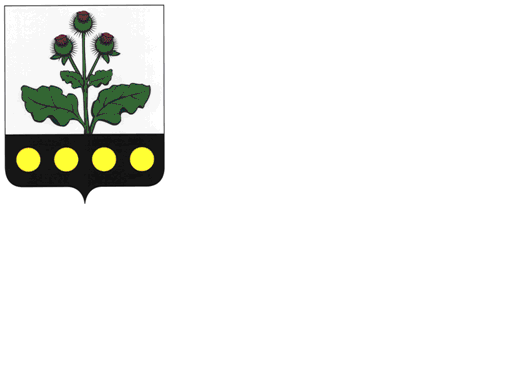 РепьевскийМУНИЦИПАЛЬНЫЙВЕСТНИК№ 17230 июня 2017 годачасть 1официальное издание«Репьевский муниципальный вестник» - официальное печатное средство массовой информации органов местного самоуправления Репьевского муниципального района для опубликования муниципальных правовых актов, обсуждения проектов муниципальных правовых актов по вопросам местного значения, доведения до сведения жителей Репьевского муниципального района официальной информации о социально-экономическом и культурном развитии Репьевского муниципального района, о развитии его общественной инфраструктуры и иной официальной информации.- Учрежден в декабре 2007 года (решение Совета народных депутатов Репьевского муниципального района от 19.11.2007 года № 221) в соответствии с Федеральным законом «Об общих принципах организации местного самоуправления в Российской Федерации», законом Российской Федерации «О средствах массовой информации», Уставом Репьевского муниципального района.«Репьевский муниципальный вестник» состоит из трех разделов:- в первом разделе публикуются решения и иные нормативные акты Совета народных депутатов Репьевского муниципального района;- во втором разделе публикуются нормативные правовые акты администрации Репьевского муниципального района;- в третьем разделе публикуются нормативные правовые акты органов местного самоуправления сельских поселений Репьевского муниципального района редакционный Совет:-Шорстов Дмитрий Александрович – заместитель главы администрации, руководитель аппарата администрации Репьевского муниципального района;-Черкашин Евгений Константинович – начальник юридического отдела администрации муниципального района;-Пахомов Денис Иванович – главный специалист юридического отдела администрации муниципального района;Тираж – 17 экземпляров;Распространяется – бесплатно, согласно списку рассылки, определяемому администрацией Репьевского муниципального района.Изготовлен - администрацией Репьевского муниципального района: с. Репьевка, пл. Победы, д.1 тел. Для справок (47374) 2-27-04.РАЗДЕЛ 1СОВЕТ НАРОДНЫХ ДЕПУТАТОВ РЕПЬЕВСКОГО МУНИЦИПАЛЬНОГО РАЙОНА ВОРОНЕЖСКОЙ ОБЛАСТИРЕШЕНИЕ«30 » июня  . № 99с. РепьевкаВ соответствии со статьей 15 Федерального Закона Российской Федерации от 06.10.2003 года №131-ФЗ «Об общих принципах организации местного самоуправления в Российской Федерации», Бюджетным Кодексом Российской Федерации и Уставом Репьевского муниципального района, Совет народных депутатов Репьевского муниципального района Воронежской области решил:1.Утвердить отчет об исполнении бюджета Репьевского муниципального района за 2016 год по доходам в сумме 512811,1 тыс. рублей и по расходам в сумме 492326,3 тыс. рублей с профицитом бюджета Репьевского муниципального района в сумме 20484,8 тыс. рублей и со следующими показателями:по поступлению доходов в бюджет Репьевского муниципального района за 2016 год по кодам классификации доходов бюджета согласно приложению №1 к настоящему решению;по исполнению  расходов бюджета Репьевского муниципального района за 2016 год по разделам, подразделам, целевым статьям (муниципальным программам Репьевского муниципального района  и непрограммным направлениям деятельности), группам видов расходов классификации расходов  согласно приложению №2 к настоящему решению;по ведомственной структуре расходов бюджета Репьевского муниципального района за 2016 год согласно приложению №3 к настоящему решению;по источникам внутреннего финансирования дефицита бюджета Репьевского муниципального района за 2016 год согласно приложению №4 к настоящему решению;по распределению бюджетных ассигнований на исполнение публичных нормативных обязательств Репьевского муниципального района за 2016 год согласно приложению №5 к настоящему решению; по распределению бюджетных ассигнований по целевым статьям (муниципальным программам Репьевского муниципального района и непрограммным направлениям деятельности), группам видов расходов, разделам, подразделам  классификации расходов  за 2016 год согласно приложению №6 к настоящему решению.по распределению дотации бюджетам поселений на выравнивание бюджетной обеспеченности за 2016 год из районного фонда финансовой поддержки поселений согласно приложению №7 к настоящему решению;по распределению дотации бюджетам поселений  на поддержку мер по обеспечению сбалансированности бюджетов за 2016 год согласно приложению №8 к настоящему решению;по распределению субсидий бюджетам поселений на  уличное освещение за 2016 год согласно приложению  9 к настоящему решению;по распределению субсидий бюджетам поселений на  софинансирование капитальных вложений в объекты муниципальной собственности за 2016 год согласно приложению  10 к настоящему решению;по распределению субсидий бюджетам поселений   на капитальный ремонт и ремонт автомобильных дорог общего пользования местного значения за 2016 год согласно приложению  11 к настоящему решению;по распределению субсидий бюджетам поселений  на софинансирование мероприятий по развитию градостроительной деятельности за 2016 год согласно приложению  12 к настоящему решению;распределение межбюджетных трансфертов, передаваемых бюджетам поселений для компенсации дополнительных расходов, возникших в результате решений, принятых органами власти другого уровня за 2016 год согласно приложению  13 к настоящему решению;по распределению межбюджетных трансфертов, передаваемых бюджетам поселений на поощрение  поселений по результатам оценки эффективности их деятельности за 2016 год согласно приложению  14 к настоящему решению;по распределению прочих  межбюджетных трансфертов бюджетам поселений  на организацию проведения оплачиваемых общественных работ за 2016 год согласно приложению  15 к настоящему решению;по программе муниципальных внутренних заимствований Репьевского муниципального района за 2016 год согласно приложению №16 к настоящему решению.Настоящее решение Совета народных депутатов вступает в силу со дня его опубликования.Глава Репьевскогомуниципального района			                            В.И.Рахманина	ПРИЛОЖЕНИЕ 1к решению Совета народных депутатовРепьевского муниципального района«Об исполнении бюджета Репьевскогомуниципального района за  2016 год»от «30» июня 2017 года №90ПРИЛОЖЕНИЕ 2к решению Совета народных депутатовРепьевского муниципального района«Об исполнении бюджета Репьевскогомуниципального района за  2016 год»от «30»июня 2017 года №99                                                                                      тыс.рублейПРИЛОЖЕНИЕ 3к решению Совета народных депутатовРепьевского муниципального района«Об исполнении бюджета Репьевскогомуниципального района за  2016 год»от «30» июня 2017 года №99				                                      тыс.рублейОб исполнении бюджета Репьевского муниципального района за 2016 годСтатья 1.Статья 2.Поступление доходов в бюджет Репьевского муниципального района за 2016 годПоступление доходов в бюджет Репьевского муниципального района за 2016 годтыс.рублейНаименование доходовКод бюджетной классификации Российской ФедерацииИсполненоНаименование доходовКод бюджетной классификации Российской ФедерацииИсполненоНаименование доходовКод бюджетной классификации Российской ФедерацииИсполненоНаименование доходовКод бюджетной классификации Российской ФедерацииИсполнено123Доходы бюджета - всего000 8 50 00000 00 0000 000512 811,1НАЛОГОВЫЕ И НЕНАЛОГОВЫЕ ДОХОДЫ000 1 00 00000 00 0000 00063405,9Налоги на прибыль, доходы000 1 01 00000 00 0000 00031261,8Налог на доходы физических лиц000 1 01 02000 01 0000 11031261,8Налог на доходы физических лиц с доходов, источником которых является налоговый агент, за исключением доходов, в отношении которых исчисление и уплата налога осуществляются в соответствии со статьями 227, 227.1 и 228 Налогового кодекса Российской Федерации182 1 01 02010 01 0000 11030703,7Налог на доходы физических лиц с доходов, полученных от осуществления деятельности физическими лицами, зарегистрированными в качестве индивидуальных предпринимателей , нотариусов, занимающихся  частной практикой, адвокатов, учредивших адвокатские кабинеты, и других лиц, занимающихся частной практикой в соответствии со статьей 227 Налогового кодекса Российской Федерации182 1 01 02020 01 0000 110152,4Налог на доходы физических лиц с доходов , полученных  физическими лицами в соответствии со статьей 228 Налогового кодекса Российской Федерации182 1 01 02030 01 0000 110385,2Налог на доходы физических лиц в виде фиксированных авансовых платежей с  доходов, полученных физическими лицами, являющимися иностранными гражданами, осуществляющими трудовую деятельность по найму у физических лиц на основании патента  в соответствии со статьей 227.1 Налогового кодекса Российской Федерации182 1 01 02040 01 0000 11020,5Налоги на совокупный доход000 1 05 00000 00 0000 0004114,8Единый налог на вмененный доход для отдельных видов деятельности000 1 05 02000 02 0000 1102736,3Единый налог на вмененный доход для отдельных видов деятельности182 1 05 02010 02 0000 1102733,6Единый налог на вмененный доход для отдельных видов деятельности (за неналоговые периоды, истекшие до 01января 2011 года)182 1 05 02020 02 0000 1102,7Единый сельскохозяйственный налог000 1 05 03000 01 0000 1101378,5Единый сельскохозяйственный налог182 1 05 03010 01 0000 1101378,5Налог, взимаемый в связи с применением патентной системы налогооблажения000 1 05 04000 02 0000 1100,0Налог, взимаемый в связи с применением патентной системы налогооблажения, зачисляемый в бюджеты муниципальных районов182 1 05 04020 02 0000 110Государственная пошлина000 1 08 00000 00 0000 000563,4Государственная пошлина по делам , рассматриваемым  в судах общей юрисдикции , мировыми судьями000 1 08 03000 01 0000 110558,4Государственная пошлина по делам, рассматриваемым в судах общей юрисдикции, мировыми судьями ( за исключением  Верховного Суда Российской Федерации)182 1 08 03010 01 0000 110558,4Государственная пошлина за выдачу разрешения на установку рекламной конструкции182 1 08 07150 01 0000 1105,0Доходы от использования имущества, находящегося в государственной и муниципальной собственности000 1 11 00000 00 0000 0003476,2Доходы , получаемые в виде арендной либо иной платы за передачу в возмездное пользование государственного и муниципального имущества (за исключением имущества бюджетных и автономных учреждений , а также имущества государственных и муниципальных унитарных предприятий , в том числе казенных)000 1 11 05000 00 0000 1203473,9Доходы , получаемые в виде арендной платы за  земельные участки, государственная собственность на которые не разграничена , а так же средства от продажи права на заключение договоров аренды указанных земельных участков000 1 11 05010 00 0000 1202863,4Доходы , получаемые в виде арендной платы за земельные участки , государственная собственность на которые не разграничена и которые расположены в границах поселений , а так же средства от продажи права на заключение договоров аренды указанных земельных участков927 1 11 05013 10 0000 1202863,4Доходы, получаемые в виде арендной платы за земли после разграничения государственной собственности на землю , а также средства от продажи права на заключение договоров аренды указанных земельных участков ( за исключением земельных участков бюджетных и автономных учреждений )000 1 11 05020 05 0000 12061,0Доходы, получаемые в виде арендной платы , а также средства от продажи права на заключение договоров аренды за земли , находящиеся в собственности муниципальных районов ( за исключением земельных участков муниципальных бюджетных и автономных учреждений)927 1 11 05025 05 0000 120 61,0Доходы от сдачи в аренду имущества, находящегося в оперативном управлении органов государственной власти, органов местного самоуправления, государственных внебюджетных фондов и созданных ими учреждений (за исключением  имущества бюджетных и автономных учреждений)000 1 11 05030 00 0000 120549,5Доходы от сдачи в аренду имущества, находящегося в оперативном управлении  органов  управления  муниципальных районов и созданных ими учреждений  (за исключением имущества муниципальных бюджетных и автономных учреждений)927 1 11 05035 05 0000 120549,5Платежи от государственных и муниципальных унитарных предприятий000 1 11 07000 00 0000 1202,3Доходы от перечисления части прибыли государственных и муниципальных унитарных предприятий, остающейся после уплаты налогов и обязательных платежей000 1 11 07010 00 0000 1202,3Доходы от перечисления части прибыли, остающейся после уплаты налогов и иных обязательных платежей муниципальных унитарных предприятий , созданных муниципальными  районами  927 1 11 07015 05 0000 1202,3Платежи при пользовании природными ресурсами000 1 12 00000 00 0000 000190,9Плата за негативное воздействие  на окружающую среду000 1 12 01000 01 0000 120 190,9Плата за выбросы загрязняющих веществ в атмосферный воздух стационарными объектами498 1 12 01010 01 0000 120 25,3Плата за выбросы загрязняющих веществ в атмосферный воздух передвижными объектами048 1 12 01020 01 0000 120 0,1Плата за выбросы загрязняющих веществ в водные объекты048 1 12 01030 01 0000 120 25,5Плата за размещение отходов производства и потребления048 1 12 01040 01 0000 120 140,0Доходы от оказания платных услуг (работ) и компенсации затрат государства000 1 13 00000 00 0000 0002519,5Прочие доходы от оказания платных услуг (работ) получателями средств бюджетов муниципальных районов  927 1 13 01995 05 0000 1302410,5Доходы, поступающие в порядке возмещения расходов, понесенных в связи с эксплуатацией имущества муниципальных районов 927 1 13 02065 05 0000 130109,0Доходы от продажи материальных и нематериальных активов000 1 14 00000 00 0000 00017411,8Доходы от реализации имущества, находящегося в государственной и муниципальной собственности  ( за исключением имущества автономных учреждений, а также  имущества государственных и муниципальных унитарных предприятий, в том числе казенных)000 1 14 02000 00 0000 0001096,1Доходы от реализации иного имущества, находящегося в собственности муниципальных районов( за исключением имущества муниципальных автономных учреждений) , а также имущества муниципальных унитарных предприятий, в том числе казенных), (в части реализации основных средств по указанному имуществу927 1 14 02050 05 0000 4101096,1Доходы от реализации иного имущества, находящегося в собственности муниципальных районов( за исключением имущества муниципальных автономных учреждений) , а также имущества муниципальных унитарных предприятий, в том числе казенных), (в части реализации основных средств по указанному имуществу927 1 14 02053 05 0000 4101096,1Доходы от продажи земельных участков, находящихся в государственной и муниципальной собственности ( за исключением земельных участков бюджетных и автономных учреждений)927 1 14 06000 00 0000 43016315,7Доходы от продажи земельных участков, государственная собственность на которые не разграничена 927 1 14 06010 00 0000 43014087,4Доходы от продажи земельных участков, государственная собственность на которые не разграничена и которые расположены в границах поселений927 1 14 06013 10 0000 43014087,4Доходы от продажи земельных участков находящихся в собственности муниципальных районов (за исключением земельных участков муниципальных автономных учреждений)927 1 14 06025 05 0000 4302228,3Штрафы, санкции, возмещение ущерба000 1 16 00000 00 0000 000939,8Денежные взыскания (штрафы) за нарушение законодательства о налогах и сборах000 1 16 03000 00 0000 1407,2Денежные взыскания (штрафы) за нарушение законодательства о налогах и сборах, предусмотренные статьями 116, 118, 119 ¹, пунктами 1 и 2 статьи 120, статьями 125, 126, 128, 129, 129 ¹, 132, 133, 134, 135, 135 ¹ Налогового кодекса Российской Федерации, а также штрафы, взыскание которых осуществляется на основании ранее действовавшей статьи 117 Налогового кодекса Российской Федерации182 1 16 03010 01 0000 1407,2Денежные взыскания (штрафы) за административные правонарушения в области налогов и сборов , предусмотренные Кодексом Российской Федерации об административных правонарушениях000 1 16 03030 01 0000 1400,0Денежные взыскания (штрафы) за нарушение законодательства  о применении контрольно- кассовой техники при осуществлении наличных денежных расчетов и (или) расчетов с использованием платежных карт182 1 16 06000 01 0000 140 8,0Денежные взыскания (штрафы ) за административные правонарушения в области государственного регулирования производства и оборота этилового спирта , алкогольной , спиртосодержащей и табачной продукции 000 1 16 08000 01 0000 140 38,0Денежные взыскания (штрафы ) за административные правонарушения в области государственного регулирования производства и оборота этилового спирта , алкогольной , спиртосодержащей  продукции 000 1 16 08010 01 0000 140 38,0Денежные взыскания, ( штрафы)  за нарушение законодательства о недрах000 1 16 25010 01 0000 1400,0Денежные взыскания, ( штрафы)  за нарушение законодательства в области охраны окружающей среды000 1 16 25050 01 0000 14027,8Денежные взыскания, ( штрафы)  за нарушение земельного законодательства000 1 16 25060 01 0000 14080,0Денежные взыскания , (штрафы) за нарушение законодательства в области  обеспечения санитарно- эпидемиологического благополучия человека и законодательства в сфере защиты прав потребителей000 1 16 28000 01 0000 140176,3Прочие денежные взыскания (штрафы) за правонарушения в области дорожного движения000 1 16 30030 01 0000 1401,0Денежные взыскания (штрафы) за нарушение законодательства Российской Федерации об административных правонарушениях, предусмотренных статьей 20.25 Кодекса Российской Федерации об административных правонарушениях000 1 16 43000 01 0000 14017,6Прочие поступления от денежных взысканий (штрафов) и иных сумм в возмещение ущерба 927 1 16 90000 00 0000 140583,9Прочие поступления от денежных взысканий (штрафов) и иных сумм в возмещение ущерба, зачисляемые в бюджеты муниципальных районов927 1 16 90050 05 0000 140580,0Прочие неналоговые доходы000 1 17 00000 00 0000 0002927,7Прочие неналоговые доходы  бюджетов муниципальных районов 927 1 17 05050 05 0000 1802927,7Безвозмездные поступления от других бюджетов000 2 02 00000 00 0000 000449405,2Дотации бюджетам субъектов Российской Федерации и муниципальных образований000 2 02 01000 00 0000 15134894,0Дотации на выравнивание бюджетной обеспеченности000 2 02 01001 00 0000 15134894,0Дотации бюджетам муниципальных районов на выравнивание  бюджетной обеспеченности000 2 02 01001 05 0000 15134894,0Прочие дотации000 2 02 01999 00 0000 1510,0Прочие дотации бюджетам муниципальных районов000 2 02 01999 05 0000 1510,0Субсидии бюджетам субъектов Российской Федерации и муниципальных образований (межбюджетные субсидии)000 2 02 02000 00 0000 151280254,4Субсидии бюджетам на обеспечение жильем молодых семей000 2 02 02008 00 0000 151437,4Субсидии бюджетам муниципальных районов на обеспечение жильем молодых семей000 2 02 02008 05 0000 151437,4Субсидии бюджетам на реализацию федеральных целевых программ000 2 02 02051 00 0000 151511,6Субсидии бюджетам муниципальных районов на реализацию федеральных целевых программ000 2 02 02051 05 0000 151511,6Субсидии бюджетам на софинансирование капитальных вложений в объекты государственной (муниципальной) собственности000 2 02 02077 00 0000 15127779,6Субсидии бюджетам муниципальных районов на  на софинансирование капитальных вложений в объекты муниципальной собственности000 2 02 02077 05 0000 15127779,6Субсидии бюджетам на осуществление мероприятий по обеспечению жильем граждан Российской Федерации, проживающих в сельской местности000 2 02 02085 00 0000 1511188,8Субсидии бюджетам муниципальных районов на осуществление мероприятий по обеспечению жильем граждан Российской Федерации, проживающих в сельской местности000 2 02 02085 05 0000 1511188,8Субсидии бюджетам на создание в общеобразовательных организациях, расположенных в сельской местности, условий для занятий физической культурой и спортом000 2 02 02215 00 0000 1511070,0Субсидии бюджетам муниципальных районов на создание в общеобразовательных организациях, расположенных в сельской местности, условий для занятий физической культурой и спортом000 2 02 02215 05 0000 1511070,0Субсидии бюджетам на осуществление дорожной деятельности в отношении автомобильных дорог общего пользования, а также капитального ремонта и ремонта дворовых территорий многоквартирных домов, проездов к дворовым территориям многоквартирных домов населенных пунктов000 2 02 02216 00 0000 15140000,0Субсидии бюджетам муниципальных районов на осуществление дорожной деятельности в отношении автомобильных дорог общего пользования, а также капитального ремонта и ремонта дворовых территорий многоквартирных домов, проездов к дворовым территориям многоквартирных домов населенных пунктов000 2 02 02216 05 0000 15140000,0Прочие субсидии000 2 02 02999 00 0000 151209267,0Прочие субсидии бюджетам муниципальных районов000 2 02 02999 05 0000 151209267,0Субвенции бюджетам субъектов Российской Федерации и муниципальных образований000 2 02 03000 00 0000 151107396,6Субвенции бюджетам на выплату единовременного пособия при всех формах устройства детей, лишенных родительского попечения, в семью000 2 02 03020 00 0000 151106,6Субвенции бюджетам муниципальных районов на выплату единовременного пособия при всех формах устройства детей, лишенных родительского попечения, в семью000 2 02 03020 05 0000 151106,6Субвенции местным бюджетам на выполнение передаваемых полномочий субъектов Российской Федерации000 2 02 03024 00 0000 1514842,0Субвенции бюджетам муниципальных районов на выполнение передаваемых полномочий субъектов Российской Федерации000 2 02 03024 05 0000 1514842,0Субвенции бюджетам муниципальных образований на содержание ребенка в семье опекуна и приемной семье, а также вознаграждение, причитающееся приемному родителю000 2 02 03027 00 0000 1515933,5Субвенции бюджетам муниципальных районов на содержание ребенка в семье опекуна и приемной семье, а также вознаграждение, причитающееся приемному родителю000 2 02 03027 05 0000 1515933,5Субвенции бюджетам муниципальных образований на компенсацию части родительской платы за содержание ребенка в государственных и муниципальных образовательных учреждениях, реализующих основную общеобразовательную программу дошкольного образования000 2 02 03029 00 0000 151456,4Субвенции бюджетам муниципальных районов на компенсацию части родительской платы за содержание ребенка в муниципальных образовательных учреждениях, реализующих основную общеобразовательную программу дошкольного образования000 2 02 03029 05 0000 151456,4Субвенции бюджетам на проведение Всероссийской сельскохозяйственной переписи в 2016 году000 2 02 03121 00 0000 151681,4Субвенции бюджетам муниципальных районов на проведение Всероссийской сельскохозяйственной переписи в 2016 году000 2 02 03121 05 0000 151681,4Прочие субвенции000 2 02 03999 00 0000 15195376,7Прочие субвенции бюджетам муниципальных районов000 2 02 03999 05 0000 15195376,7Иные межбюджетные трансферты000 2 02 04000 00 0000 15126922,8Межбюджетные трансферты, передаваемые бюджетам для компенсации дополнительных расходов, возникших в результате решений, принятых органами власти другого уровня000 2 02 04012 00 0000 151690,0Межбюджетные трансферты, передаваемые бюджетам муниципальных районов для компенсации дополнительных расходов, возникших в результате решений, принятых органами власти другого уровня000 2 02 04012 05 0000 151690,0Межбюджетные трансферты, передаваемые бюджетам муниципальных образований на осуществление части полномочий по решению вопросов местного значения в соответствии с заключенными соглашениями000 2 02 04014 00 0000 15117482,5Межбюджетные трансферты, передаваемые бюджетам муниципальных районов из бюджетов поселений на осуществление части полномочий по решению вопросов местного значения в соответствии с заключенными соглашениями000 2 02 04014 05 0000 15117482,5Межбюджетные трансферты, передаваемые бюджетам на комплектование книжных фондов библиотек муниципальных образований и государственных библиотек городов Москвы и Санкт-Петербурга000 2 02 04025 00 0000 1518,6Межбюджетные трансферты, передаваемые бюджетам муниципальных районов на комплектование книжных фондов библиотек муниципальных образований000 2 02 04025 05 0000 1518,6Прочие межбюджетные трансферты, передаваемые бюджетам000 2 02 04999 00 0000 1516142,6Прочие межбюджетные трансферты, передаваемые бюджетам муниципальных районов000 2 02 04999 05 0000 1516142,6Прочие безвозмездные поступления в бюджеты муниципальных районов000 2 07 05000 05 0000 1802 599,1Прочие безвозмездные поступления в бюджеты муниципальных районов000 2 07 05030 05 0000 1802 599,1ВОЗВРАТ ОСТАТКОВ СУБСИДИЙ, СУБВЕНЦИЙ И ИНЫХ МЕЖБЮДЖЕТНЫХ ТРАНСФЕРТОВ, ИМЕЮЩИХ ЦЕЛЕВОЕ НАЗНАЧЕНИЕ, ПРОШЛЫХ ЛЕТ00021900000000000000-62,6Возврат остатков субсидий, субвенций и иных межбюджетных трансфертов, имеющих целевое назначение, прошлых лет из бюджетов муниципальных районов00021905000050000151-62,6        Распределение бюджетных ассигнований по разделам, подразделам, целевым статьям ( муниципальным программам Репьевского муниципального района и непрограммным направления деятельности), группам видов расходов                  классификации расходов районного бюджета        Распределение бюджетных ассигнований по разделам, подразделам, целевым статьям ( муниципальным программам Репьевского муниципального района и непрограммным направления деятельности), группам видов расходов                  классификации расходов районного бюджетаНаименованиеРзПРЦСРВРисполненоНаименованиеРзПРЦСРВРисполнено123457В С Е Г О492 326,3ОБЩЕГОСУДАРСТВЕННЫЕ ВОПРОСЫ0134 546,4Функционирование Правительства Российской Федерации, высших исполнительных органов государственной власти субъектов Российской Федерации, местных администраций010413997,3Муниципальная программа Репьевского муниципального района «Муниципальное управление Репьевского муниципального района»010426 0 00 0000013997,3Подпрограмма «Муниципальное управление» муниципальной программы Репьевского муниципального района «Муниципальное управление Репьевского муниципального района»010426 1 00 0000013997,3Основное мероприятие «Финансовое обеспечение деятельности  органов местного самоуправления»010426 1 01 0000013997,3Зарезервированные средства, связанные с особенностями исполнения бюджета в рамках подпрограммы «Муниципальное управление» муниципальной программы Репьевского муниципального района «Муниципальное управление Репьевского  муниципального района» (Расходы на выплаты персоналу в целях обеспечения выполнения функций государственными (муниципальными) органами, казенными учреждениями, органами управления государственными внебюджетными фондами)010426 1 01 701001001244,8Расходы на обеспечение функций органов местного самоуправления в рамках подпрограммы «Муниципальное управление» муниципальной программы Репьевского муниципального района «Муниципальное управление Репьевского  муниципального района» (Расходы на выплаты персоналу в целях обеспечения выполнения функций государственными (муниципальными) органами, казенными учреждениями, органами управления государственными внебюджетными фондами)010426 1 01 8201010010372,9Расходы на обеспечение функций органов местного самоуправления в рамках подпрограммы «Муниципальное управление» муниципальной программы Репьевского муниципального района «Муниципальное управление Репьевского  муниципального района» (Закупка товаров, работ и услуг для обеспечения государственных (муниципальных) нужд)010426 1 01 82010200294,8Расходы на обеспечение функций органов местного самоуправления в рамках подпрограммы «Муниципальное управление» муниципальной программы Репьевского муниципального района «Муниципальное управление Репьевского  муниципального района» (Иные бюджетные ассигнования)010426 1 01 82010800353,2Расходы на обеспечение деятельности главы администрации Репьевского муниципального района в рамках подпрограммы «Муниципальное управление» муниципальной программы Репьевского муниципального района «Муниципальное управление Репьевского муниципального района» (Расходы на выплаты персоналу в целях обеспечения выполнения функций государственными (муниципальными) органами, казенными учреждениями, органами управления государственными внебюджетными фондами)010426 1 01 820201001731,6Обеспечение деятельности финансовых, налоговых и таможенных органов и органов финансового (финансово-бюджетного) надзора01063402Муниципальная программа Репьевского муниципального района «Управление муниципальными финансами, создание условий для эффективного и ответственного управления муниципальными финансами, повышение устойчивости бюджетов поселений Репьевского муниципального района»010639 0 00 000003402Подпрограмма «Обеспечение реализации муниципальной программы» муниципальной программы Репьевского муниципального района «Управление муниципальными финансами, создание условий для эффективного и ответственного управления муниципальными финансами, повышение устойчивости бюджетов поселений Репьевского муниципального района»010639 3 00 000003402Основное мероприятие «Финансовое обеспечение деятельности  органов местного самоуправления»010639 3 01 000003402Зарезервированные средства, связанные с особенностями исполнения бюджета в рамках подпрограммы «Обеспечение реализации муниципальной программы» муниципальной программы Репьевского муниципального района «Управление муниципальными финансами, создание условий для эффективного и ответственного управления муниципальными финансами, повышение устойчивости бюджетов поселений Репьевского муниципального района» (Расходы на выплаты персоналу в целях обеспечения выполнения функций государственными (муниципальными) органами, казенными учреждениями, органами управления государственными внебюджетными фондами)010639 3 01 70100100326Расходы на обеспечение функций органов местного самоуправления в рамках подпрограммы «Обеспечение реализации муниципальной программы» муниципальной программы Репьевского муниципального района «Управление муниципальными финансами, создание условий для эффективного и ответственного управления муниципальными финансами, повышение устойчивости бюджетов поселений Репьевского муниципального района» (Расходы на выплаты персоналу в целях обеспечения выполнения функций государственными (муниципальными) органами, казенными учреждениями, органами управления государственными внебюджетными фондами)010639 3 01 820101002444,7Расходы на обеспечение функций органов местного самоуправления в рамках подпрограммы «Обеспечение реализации муниципальной программы» муниципальной программы Репьевского муниципального района «Управление муниципальными финансами, создание условий для эффективного и ответственного управления муниципальными финансами, повышение устойчивости бюджетов поселений Репьевского муниципального района» (Закупка товаров, работ и услуг для обеспечения государственных (муниципальных) нужд)010639 3 01 82010200631,3Расходы на обеспечение функций органов местного самоуправления в рамках подпрограммы «Обеспечение реализации муниципальной программы» муниципальной программы Репьевского муниципального района «Управление муниципальными финансами, создание условий для эффективного и ответственного управления муниципальными финансами, повышение устойчивости бюджетов поселений Репьевского муниципального района» (Иные бюджетные ассигнования)010639 3 01 82010800Резервные фонды01110Муниципальная программа Репьевского муниципального района «Управление муниципальными финансами, создание условий для эффективного и ответственного управления муниципальными финансами, повышение устойчивости бюджетов поселений Репьевского муниципального района»011139 0 00 000000Подпрограмма «Управление муниципальными финансами» муниципальной программы Репьевского муниципального района «Управление муниципальными финансами, создание условий для эффективного и ответственного управления муниципальными финансами, повышение устойчивости бюджетов поселений Репьевского муниципального района»011139 1 00 000000Основное мероприятие «Управление резервным фондом администрации Репьевского муниципального района и иными средствами на исполнение расходных обязательств муниципального района»011139 1 04 000000Резервный фонд администрации Репьевского муниципального района (финансовое обеспечение непредвиденных расходов) в рамках подпрограммы «Управление муниципальными финансами» муниципальной программы Репьевского муниципального района «Управление муниципальными финансами, создание условий для эффективного и ответственного управления муниципальными финансами, повышение устойчивости бюджетов поселений Репьевского муниципального района» (Иные бюджетные ассигнования)011139 1 04 20540800Другие общегосударственные вопросы011317147,1Муниципальная программа Репьевского муниципального района «Развитие образования»011302 0 00 00000786Подпрограмма «Социальная поддержка детей-сирот и детей, нуждающихся в особой защите государства» муниципальной программы Репьевского муниципального района «Развитие образования»011302 4 00 00000786Основное мероприятие «Выполнение переданных полномочий по организации и осуществлению деятельности по опеке и попечительству»011302 4 14 00000786Выполнение переданных полномочий по организации и осуществлению деятельности по опеке и попечительству в рамках подпрограммы «Социальная поддержка детей-сирот и детей, нуждающихся в особой защите государства» муниципальной программы Репьевского муниципального района «Развитие образования» (Расходы на выплаты персоналу в целях обеспечения выполнения функций государственными (муниципальными) органами, казенными учреждениями, органами управления государственными внебюджетными фондами)011302 4 14 78240100718,4Выполнение переданных полномочий по организации и осуществлению деятельности по опеке и попечительству в рамках подпрограммы «Социальная поддержка детей-сирот и детей, нуждающихся в особой защите государства» муниципальной программы Репьевского муниципального района «Развитие образования» (Закупка товаров, работ и услуг для обеспечения государственных (муниципальных) нужд)011302 4 14 7824020067,6Муниципальная программа Репьевского муниципального района «Муниципальное управление Репьевского муниципального района»011326 0 00 0000016025,1Подпрограмма «Муниципальное управление» муниципальной программы Репьевского муниципального района «Муниципальное управление Репьевского муниципального района»011326 1 00 00000828,1Основное мероприятие «Осуществление государственных полномочий по сбору информации от поселений, входящих в муниципальный район, необходимой для ведения регистра муниципальных правовых актов Воронежской области»011326 1 02 00000376Осуществление полномочий по сбору информации от поселений, входящих в муниципальный район, необходимой для ведения регистра муниципальных нормативных правовых актов в рамках подпрограммы «Муниципальное управление» муниципальной программы Репьевского муниципального района «Муниципальное управление Репьевского муниципального района» (Расходы на выплаты персоналу в целях обеспечения выполнения функций государственными (муниципальными) органами, казенными учреждениями, органами управления государственными внебюджетными фондами) »011326 1 02 78090100376Осуществление полномочий по сбору информации от поселений, входящих в муниципальный район, необходимой для ведения регистра муниципальных нормативных правовых актов в рамках подпрограммы «Муниципальное управление» муниципальной программы Репьевского муниципального района «Муниципальное управление Репьевского муниципального района» (Закупка товаров, работ и услуг для обеспечения государственных (муниципальных) нужд)011326 1 02 78090200Основное мероприятие «Финансовое обеспечение выполнения других расходных обязательств»011326 1 04 0000065,1Выполнение других расходных обязательств в рамках подпрограммы «Муниципальное управление» муниципальной программы Репьевского муниципального района «Муниципальное управление Репьевского муниципального района» (Закупка товаров, работ и услуг для обеспечения государственных (муниципальных) нужд)011326 1 04 8020020065,1Основное мероприятие «Осуществление государственных полномочий по созданию и организации деятельности комиссий по делам несовершеннолетних и защите их прав»011326 1 19 00000387Создание и организация деятельности комиссий по делам несовершеннолетних и защите их прав в рамках подпрограммы «Муниципальное управление» муниципальной программы Репьевского муниципального района «Муниципальное управление Репьевского муниципального района» (Расходы на выплаты персоналу в целях обеспечения выполнения функций государственными (муниципальными) органами, казенными учреждениями, органами управления государственными внебюджетными фондами)»011326 1 19 78080100367,9Создание и организация деятельности комиссий по делам несовершеннолетних и защите их прав в рамках подпрограммы «Муниципальное управление» муниципальной программы Репьевского муниципального района «Муниципальное управление Репьевского муниципального района» (Закупка товаров, работ и услуг для обеспечения государственных (муниципальных) нужд)011326 1 19 7808020019,1Подпрограмма «Управление муниципальным имуществом» муниципальной программы Репьевского муниципального района «Муниципальное управление Репьевского муниципального района»011326 2 00 0000015197Основное мероприятие «Финансовое обеспечение выполнения других расходных обязательств »011326 2 02 00000117Выполнение других расходных обязательств в рамках подпрограммы «Управление муниципальным имуществом» муниципальной программы Репьевского муниципального района «Муниципальное управление Репьевского муниципального района» (Закупка товаров, работ и услуг для обеспечения государственных (муниципальных) нужд)011326 2 02 80200200117Основное мероприятие «Финансовое обеспечение деятельности подведомственных учреждений»011326 2 03 0000015080Расходы на обеспечение деятельности (оказание услуг) муниципальных учреждений в рамках подпрограммы "Управление муниципальным имуществом"муниципальной программы Репьевского муниципального района "Муниципальное управление Репьевского муниципального района" (Расходы на выплаты персоналу в целях обеспечения выполнения функций государственными (муниципальными) органами, казенными учреждениями, органами управления государственными внебюджетными фондами)011326 2 03 005901005699,1Расходы на обеспечение деятельности (оказание услуг) муниципальных учреждений в рамках подпрограммы "Управление муниципальным имуществом"муниципальной программы Репьевского муниципального района "Муниципальное управление Репьевского муниципального района"(Закупка товаров, работ и услуг для обеспечения государственных (муниципальных) нужд)011326 2 03 005902008565,5Расходы на обеспечение деятельности (оказание услуг) муниципальных учреждений в рамках подпрограммы "Управление муниципальным имуществом"муниципальной программы Репьевского муниципального района "Муниципальное управление Репьевского муниципального района"(Иные бюджетные ассигнования)011326 2 03 0059080087,1Зарезервированные средства, связанные с особенностями исполнения бюджета в рамках подпрограммы "Управление муниципальным имуществом"муниципальной программы Репьевского муниципального района "Муниципальное управление Репьевского муниципального района" (Расходы на выплаты персоналу в целях обеспечения выполнения функций государственными (муниципальными) органами, казенными учреждениями, органами управления государственными внебюджетными фондами)011326 2 03 70100100728,3Муниципальная программа Репьевского муниципального района «Организация деятельности административной комиссии муниципального района»011358 0 00 00000336Подпрограмма"Содержание штата административной комиссии"муниципальной программы Репьевского муниципального района«Организация деятельности административной комиссии муниципального района»011358 1 00 00000265,5Основное мероприятие «Обеспечение эффективности деятельности административных комиссий»011358 1 05 00000265,5Осуществление полномочий по созданию и организации деятельности административных комиссий в рамках подпрограммы «Содержание штата административной комиссии» муниципальной программы Репьевского муниципального района «Организация деятельности административной комиссии муниципального района»(Расходы на выплаты персоналу в целях обеспечения выполнения функций государственными (муниципальными) органами, казенными учреждениями, органами управления государственными внебюджетными фондами)011358 1 05 78470100265,5Подпрограмма «Материальное обеспечение административной комиссии» муниципальной программы Репьевского муниципального района «Организация деятельности административной комиссии муниципального района»011358 2 00 0000070,5Основное мероприятие «Обеспечение эффективности деятельности административных комиссий»011358 2 05 0000070,5Осуществление полномочий по созданию и организации деятельности административных комиссий в рамках подпрограммы «Материальное обеспечение административной комиссии» муниципальной программы Репьевского муниципального района «Организация деятельности административной комиссии муниципального района» (Закупка товаров, работ и услуг для обеспечения государственных (муниципальных) нужд)011358 2 05 7847020070,5Национальная безопасность и правоохранительная деятельность03225,7Национальная безопасность и правоохранительная деятельность03200,0Защита населения и территории от чрезвычайных ситуаций природного и техногенного характера, гражданская оборона0309200,0Муниципальная программа "Муниципальное управление Репьевского муниципального района"030926 0 00 00000200,0Подпрограмма «Управление муниципальным имуществом» муниципальной программы Репьевского муниципального района «Муниципальное управление Репьевского муниципального района»030926 2 00 00000200,0Основное мероприятие «Финансовое обеспечение выполнения других расходных обязательств »030926 2 02 00000200,0Резервный фонд правительства ВО(проведение аварийно-восстановительных работ и иных мероприятий, связанных с предупреждением и ликвидацией последствий стихийных бедствий и других чрезвычайных ситуаций) в рамках подпрограммы "Управление муниципальным имуществом"муниципальной программы Репьевского муниципального района "Муниципальное управление Репьевского муниципального района"(Закупка товаров, работ и услуг для обеспечения государственных (муниципальных) нужд)030926 2 02 20570200200,0Другие вопросы в области национальной безопасности и правоохранительной деятельности031425,7Муниципальная программа Репьевского муниципального района «Профилактика правонарушений на территории Репьевского муниципального района на 2015 – 2020 годы»031408 0 00 0000025,7Подпрограмма «Комплексные меры по профилактике правонарушений в Репьевском муниципальном районе»муниципальной программы Репьевского муниципального района «Профилактика правонарушений на территории031408 1 00 0000025,7Основное мероприятие «Создание единой системы противодействия преступности и обеспечения общественной безопасности»031408 1 01 0000025,7Выполнение других расходных обязательств в рамках подпрограммы«Комплексные меры по профилактике правонарушений в Репьевском муниципальном районе»муниципальной программы Репьевского муниципального района«Профилактика правонарушений на территории Репьевского  муниципального района на 2015 – 2020 годы»(Закупка товаров, работ и услуг для обеспечения государственных (муниципальных) нужд)031408 1 01 8020020025,7НАЦИОНАЛЬНАЯ ЭКОНОМИКА047 641,8Сельское хозяйство и рыболовство04052018,1Муниципальная программа Репьевского муниципального района «Развитие сельского хозяйства, производства пищевых продуктов и инфраструктуры агропродовольственного рынка на 2014-2020 годы»040525 0 00 000001336,7Подпрограмма «Обеспечение реализации муниципальной программы » муниципальной программы Репьевского муниципального района «Развитие сельского хозяйства, производства пищевых продуктов и инфраструктуры агропродовольственного рынка на 2014-2020 годы»040525 2 00 000001336,7Основное мероприятие «Обеспечение проведения противоэпизоотических мероприятий»040525 2 01 0000019,7Организация деятельности по отлову и содержанию безнадзорных животных в рамках подпрограммы «Обеспечение реализации муниципальной программы » муниципальной программы Репьевского муниципального района «Развитие сельского хозяйства, производства пищевых продуктов и инфраструктуры агропродовольственного рынка на 2014-2020 годы» (Закупка товаров, работ и услуг для обеспечения государственных (муниципальных) нужд)040525 2 01 7880020019,7Основное мероприятие «Финансовое обеспечение деятельности подведомственных учреждений»040525 2 04 000001317Расходы на обеспечение деятельности (оказание услуг) муниципальных учреждений в рамках подпрограммы «Обеспечение реализации муниципальной программы » муниципальной программы Репьевского муниципального района «Развитие сельского хозяйства, производства пищевых продуктов и инфраструктуры агропродовольственного рынка на 2014-2020 годы» (Расходы на выплаты персоналу в целях обеспечения выполнения функций государственными (муниципальными) органами, казенными учреждениями, органами управления государственными внебюджетными фондами)040525 2 04 005901001146,4Расходы на обеспечение деятельности (оказание услуг) муниципальных учреждений в рамках подпрограммы «Обеспечение реализации муниципальной программы » муниципальной программы Репьевского муниципального района «Развитие сельского хозяйства, производства пищевых продуктов и инфраструктуры агропродовольственного рынка на 2014-2020 годы» (Закупка товаров, работ и услуг для обеспечения государственных (муниципальных) нужд)040525 2 04 0059020015,9Расходы на обеспечение деятельности (оказание услуг) муниципальных учреждений в рамках подпрограммы «Обеспечение реализации муниципальной программы » муниципальной программы Репьевского муниципального района «Развитие сельского хозяйства, производства пищевых продуктов и инфраструктуры агропродовольственного рынка на 2014-2020 годы» (Иные бюджетные ассигнования)040525 2 04 005908000,1Зарезервированные средства, связанные с особенностями исполнения бюджета  в рамках подпрограммы «Обеспечение реализации муниципальной программы » муниципальной программы Репьевского муниципального района «Развитие сельского хозяйства, производства пищевых продуктов и инфраструктуры агропродовольственного рынка на 2014-2020 годы» (Расходы на выплаты персоналу в целях обеспечения выполнения функций государственными (муниципальными) органами, казенными учреждениями, органами управления государственными внебюджетными фондами)040525 2 04 70100100154,6Муниципальная программа "Муниципальное управление Репьевского муниципального района"040526 0 00 00000681,4Подпрограмма «Муниципальное управление» муниципальной программы Репьевского муниципального района «Муниципальное управление Репьевского муниципального района»040526 1 00 0000681,4Основное мероприятие"Проведение Всероссийской сельскохозяйственной переписи"040526 1 05 00000681,4Проведение Всероссийской сельскохозяйственной переписи в 2016 году в рамках подпрограммы «Муниципальное управление» муниципальной программы Репьевского муниципального района «Муниципальное управление Репьевского муниципального района» (Закупка товаров, работ и услуг для обеспечения государственных (муниципальных) нужд)040526 1 05 53910200681,4Дорожное хозяйство(дорожные фонды)04094 489,1Муниципальная программа "Управление муниципальными финансами, создание условий для эффективного и ответственного управления муниципальными финансами, повышение устойчивости бюджетов поселений Репьевского муниципального района"040939 0 00 000000,0Подпрограмма «Управление муниципальными финансами» муниципальной программы Репьевского муниципального района «Управление муниципальными финансами, создание условий для эффективного и ответственного управления муниципальными финансами, повышение устойчивости бюджетов поселений Репьевского муниципального района»040939 1 00 000000,0Основное мероприятие "Развитие сети автомобильных дорог общего пользования"040939 1 02 000000,0Капитальный ремонт и ремонт автомобильных дорог общего пользования местного значения в рамках подпрограммы "Управление муниципальными финансами" муниципальной программы "Управление муниципальными финансами, создание условий для эффективного и ответственного управления муниципальными финансами, повышение устойчивости бюджетов поселений Репьевского муниципального района" (Закупка товаров, работ и услуг для обеспечения государственных (муниципальных) нужд)040939 1 02 78850200Подпрограмма «Создание условий для эффективного и ответственного управления муниципальными финансами» муниципальной программы Репьевского муниципального района «Управление муниципальными финансами, создание условий для эффективного и ответственного управления муниципальными финансами, повышение устойчивости бюджетов поселений Репьевского муниципального района»040939  2  00 000004 489,1Основное мероприятие "Развитие сети автомобильных дорог общего пользования"040939 2 08 000004 489,1Субсидии на капитальный ремонт и ремонт автомобильных дорог общего пользования местного значения в рамках подпрограммы «Создание условий для эффективного и ответственного управления муниципальными финансами» муниципальной программы Репьевского муниципального района «Управление муниципальными финансами, создание условий для эффективного и ответственного управления муниципальными финансами, повышение устойчивости бюджетов поселений Репьевского муниципального района» (Межбюджетные трансферты)040939 2 08 788504 489,1Другие вопросы в области национальной экономики04121 134,6Муниципальная программа Репьевского муниципального района «Экономическое развитие и инновационная экономика »041215 0 00 0000030Подпрограмма «Развитие и поддержка малого и среднего предпринимательства» муниципальной программы Репьевского муниципального района «Экономическое развитие и инновационная экономика »041215 1 00 0000030Основное мероприятие «Финансовая поддержка субъектов малого и среднего предпринимательства»041215 1 03 0000030Субсидии на поддержку малого и среднего предпринимательства в рамках подпрограммы «Развитие и поддержка малого и среднего предпринимательства» муниципальной программы Репьевского муниципального района «Экономическое развитие и инновационная экономика » (Иные бюджетные ассигнования)041215 1 03 8864080030Муниципальная программа Репьевского муниципального района «Управление муниципальными финансами, создание условий для эффективного и ответственного управления муниципальными финансами, повышение устойчивости бюджетов поселений Репьевского муниципального района»041239 0 00 000000Подпрограмма «Управление муниципальными финансами» муниципальной программы Репьевского муниципального района «Управление муниципальными финансами, создание условий для эффективного и ответственного управления муниципальными финансами, повышение устойчивости бюджетов поселений Репьевского муниципального района»041239 1 00 000000Основное мероприятие «Реализация мероприятий активной политики занятости населения»041239 1 01 000000Организация проведения оплачиваемых общественных работ в рамках подпрограммы «Управление муниципальными финансами» муниципальной программы Репьевского муниципального района «Управление муниципальными финансами, создание условий для эффективного и ответственного управления муниципальными финансами, повышение устойчивости бюджетов поселений Репьевского муниципального района» (Закупка товаров, работ и услуг для обеспечения государственных (муниципальных) нужд)041239 1 01 78430200Подпрограмма «Создание условий для эффективного и ответственного управления муниципальными финансами» муниципальной программы Репьевского муниципального района «Управление муниципальными финансами, создание условий для эффективного и ответственного управления муниципальными финансами, повышение устойчивости бюджетов поселений Репьевского муниципального района»041239 2  00 000001 104,6Основное мероприятие «Регулирование вопросов административно-территориального устройства»041239 2  01 000001 024,0Мероприятия  по развитию градостроительной деятельности  в рамках подпрограммы «Создание условий для эффективного и ответственного управления муниципальными финансами» муниципальной программы Репьевского муниципального района «Управление муниципальными финансами, создание условий для эффективного и ответственного управления муниципальными финансами, повышение устойчивости бюджетов поселений Репьевского  муниципального района» (Межбюджетные трансферты)041239 2 01 784605001 024,0Основное мероприятие «Реализация мероприятий активной политики занятости населения»041239 2 04 0000080,6Организация проведения оплачиваемых общественных работ  в рамках подпрограммы «Создание условий для эффективного и ответственного управления муниципальными финансами» муниципальной программы Репьевского муниципального района «Управление муниципальными финансами, создание условий для эффективного и ответственного управления муниципальными финансами, повышение устойчивости бюджетов поселений Репьевского  муниципального района» (Межбюджетные трансферты)041239 2 04 7843050080,6ЖИЛИЩНО-КОММУНАЛЬНОЕ ХОЗЯЙСТВО0527 317,9Коммунальное хозяйство050264,8Муниципальная программа Репьевского муниципального района «Энергоэффективность и развитие энергетики»»050230 0 00 0000064,8Подпрограмма «Повышение энергетической эффективности экономики Репьевского муниципального района и сокращение энергетических издержек в бюджетном секторе на 2011-2020 годы» муниципальной программы Репьевского муниципального района «Энергоэффективность и развитие энергетики»»050230 1 00 0000064,8Основное мероприятие «Энергосбережение и повышение энергетической эффективности в коммунальной инфраструктуре, промышленности и энергетике»050230 1 02 0000064,8Повышение энергетической эффективности экономики и сокращение энергетических издержек в бюджетном секторе в рамках подпрограммы «Повышение энергетической эффективности экономики Репьевского муниципального района и сокращение энергетических издержек в бюджетном секторе на 2011-2020 годы» муниципальной программы Репьевского муниципального района «Энергоэффективность и развитие энергетики»» (Закупка товаров, работ и услуг для обеспечения государственных (муниципальных) нужд)050230 1 02 8122020064,8Благоустройство0503613,6Муниципальная программа"Управление муниципальными финансами, создание условий для эффективного и ответственного управления муниципальными финансами, повышение устойчивости бюджетов поселений Репьевского муниципального района"050339 0 00 00000613,6Подпрограмма «Создание условий для эффективного и ответственного управления муниципальными финансами» муниципальной программы Репьевского муниципального района «Управление муниципальными финансами, создание условий для эффективного и ответственного управления муниципальными финансами, повышение устойчивости бюджетов поселений Репьевского муниципального района»050339 2 00 00000613,6Основное мероприятие "Энергосбережение и повышение энергетической эффективности  в системе наружного освещения"050339 2 05 00000613,6Субсидии бюджетам муниципальных образований на уличное освещение в рамках подпрограммы «Создание условий для эффективного и ответственного управления муниципальными финансами» муниципальной программы Репьевского муниципального района «Управление муниципальными финансами, создание условий для эффективного и ответственного управления муниципальными финансами, повышение устойчивости бюджетов поселений Репьевского  муниципального района» (Межбюджетные трансферты)050339 2 05 78670500613,6Другие вопросы в области жилищно-коммунального хозяйства050526 639,5Муниципальная программа"Управление муниципальными финансами, создание условий для эффективного и ответственного управления муниципальными финансами, повышение устойчивости бюджетов поселений Репьевского муниципального района"050539  0 00 0000026 639,5Подпрограмма «Создание условий для эффективного и ответственного управления муниципальными финансами» муниципальной программы Репьевского муниципального района «Управление муниципальными финансами, создание условий для эффективного и ответственного управления муниципальными финансами, повышение устойчивости бюджетов поселений Репьевского муниципального района»050539 2 00 0000026 639,5Основное мероприятие «Строительство систем водоснабжения и водоотведения Воронежской области»050539 2 09 0000026 639,5Субсидии на софинансирование капитальных вложений в объекты муниципальной собственности в рамках подпрограммы «Создание условий для эффективного и ответственного управления муниципальными финансами» муниципальной программы Репьевского муниципального района «Управление муниципальными финансами, создание условий для эффективного и ответственного управления муниципальными финансами, повышение устойчивости бюджетов поселений Репьевского муниципального района» (Межбюджетные трансферты)050539 2 09 7810026 639,5ОБРАЗОВАНИЕ07155523,7Дошкольное образование070141084,6Муниципальная программа Репьевского муниципального района  «Развитие образования»070102 0 00 0000041084,6Подпрограмма «Развитие дошкольного и общего образования» муниципальной программы Репьевского муниципального района «Развитие образования» 070102 1 00 0000041084,6Основное мероприятие «Развитие и модернизация дошкольного образования»070102 1 01 0000041084,6Расходы на обеспечение деятельности (оказание услуг) муниципальных учреждений в рамках подпрограммы «Развитие дошкольного и общего образования» муниципальной программы Репьевского муниципального района «Развитие образования»(Расходы на выплаты персоналу в целях обеспечения выполнения функций государственными (муниципальными) органами, казенными учреждениями, органами управления государственными внебюджетными фондами)070102 1 01 005901002471,7Расходы на обеспечение деятельности (оказание услуг) муниципальных учреждений в рамках подпрограммы «Развитие дошкольного и общего образования» муниципальной программы Репьевского муниципального района «Развитие образования» (Закупка товаров, работ и услуг для обеспечения государственных (муниципальных) нужд)070102 1 01 005902004884,7Расходы на обеспечение деятельности (оказание услуг) муниципальных учреждений в рамках подпрограммы «Развитие дошкольного и общего образования» муниципальной программы Репьевского муниципального района «Развитие образования» (Иные бюджетные ассигнования)070102 1 01 00590800784,9Резервный фонд правительства Воронежской области (ремонт здания детского сада в с.Россошь) в рамках подпрограммы «Развитие дошкольного и общего образования» муниципальной программы Репьевского муниципального района «Развитие образования»(Закупка товаров, работ и услуг для обеспечения государственных (муниципальных) нужд)070102 1 01 2054020011 000,0Зарезервированные средства, связанные с особенностями исполнения бюджета в рамках подпрограммы «Развитие дошкольного и общего образования» муниципальной программы Репьевского муниципального района «Развитие образования»(Расходы на выплаты персоналу в целях обеспечения выполнения функций государственными (муниципальными) органами, казенными учреждениями, органами управления государственными внебюджетными фондами)070102 1 01 70100100184,9Обеспечение государственных гарантий реализации прав на получение общедоступного дошкольного образования в рамках подпрограммы «Развитие дошкольного и общего образования» муниципальной программы Репьевского муниципального района «Развитие образования» (Расходы на выплаты персоналу в целях обеспечения выполнения функций государственными (муниципальными) органами, казенными учреждениями, органами управления государственными внебюджетными фондами)070102 1 01 7829010019370,9Обеспечение государственных гарантий реализации прав на получение общедоступного дошкольного образования в рамках подпрограммы «Развитие дошкольного и общего образования» муниципальной программы Репьевского муниципального района «Развитие образования» (Закупка товаров, работ и услуг для обеспечения государственных (муниципальных) нужд)070102 1 01 782902002387,5Общее образование0702109 905,6Муниципальная программа Репьевского муниципального района  «Развитие образования»070202 0 00 00000109 905,6Подпрограмма «Развитие дошкольного и общего образования» муниципальной программы Репьевского муниципального района «Развитие образования» 070202 1 00 00000101 043,2Основное мероприятие «Развитие и модернизация общего образования»070202 1 02 00000100973,2Реализация мероприятий по содействию создания в субъектах РФ новых мест в общеобразовательных организациях в рамках подпрограммы «Развитие дошкольного и общего образования» муниципальной программы Репьевского муниципального района «Развитие образования» (Закупка товаров, работ и услуг для обеспечения государственных (муниципальных) нужд)070202 1 02 R 52002002300Капитальный ремонт муниципальных образовательных учреждений общего образования (софинансирование)  в рамках подпрограммы «Развитие дошкольного и общего образования» муниципальной программы Репьевского муниципального района «Развитие образования» (Закупка товаров, работ и услуг для обеспечения государственных (муниципальных) нужд)070202 1 02 S 83602002Расходы на обеспечение деятельности (оказание услуг) муниципальных учреждений в рамках подпрограммы «Развитие дошкольного и общего образования» муниципальной программы Репьевского муниципального района «Развитие образования» (Закупка товаров, работ и услуг для обеспечения государственных (муниципальных) нужд)070202 1 02 0059020011224,1Расходы на обеспечение деятельности (оказание услуг) муниципальных учреждений в рамках подпрограммы «Развитие дошкольного и общего образования» муниципальной программы Репьевского муниципального района «Развитие образования» (Субсидии бюджетным учреждениям на финансовое обеспечение государственного(муниципального) задания на оказание государственных(муниципальных) услуг(выполнение работ))070202 1 02 005906004 417,2Расходы на обеспечение деятельности (оказание услуг) муниципальных учреждений в рамках подпрограммы «Развитие дошкольного и общего образования» муниципальной программы Репьевского муниципального района «Развитие образования» (Иные бюджетные ассигнования)070202 1 02 00590800630Создание в общеобразовательных организациях, расположенных в сельской местности, условий для занятий физической культурой и спортом  в рамках подпрограммы «Развитие дошкольного и общего образования» муниципальной программы Репьевского муниципального района «Развитие образования» (Закупка товаров, работ и услуг для обеспечения государственных (муниципальных) нужд)070202 1 02 509702001070Зарезервированные средства, связанные с особенностями исполнения бюджета в рамках подпрограммы «Развитие дошкольного и общего образования» муниципальной программы Репьевского муниципального района «Развитие образования» (Закупка товаров, работ и услуг для обеспечения государственных (муниципальных) нужд)070202 1 02  70100200774Обеспечение государственных гарантий реализации прав на получение общедоступного и бесплатного дошкольного, общего образования, а также дополнительного образования детей в общеобразовательных учреждениях в рамках подпрограммы «Развитие дошкольного и общего образования» муниципальной программы Репьевского муниципального района «Развитие образования» (Расходы на выплаты персоналу в целях обеспечения выполнения функций государственными (муниципальными) органами, казенными учреждениями, органами управления государственными внебюджетными фондами)070202 1 02 7812010047196,6Обеспечение государственных гарантий реализации прав на получение общедоступного и бесплатного дошкольного, общего образования, а также дополнительного образования детей в общеобразовательных учреждениях в рамках подпрограммы «Развитие дошкольного и общего образования» муниципальной программы Репьевского муниципального района «Развитие образования» (Закупка товаров, работ и услуг для обеспечения государственных (муниципальных) нужд)070202 1 02 781202002129,3Обеспечение государственных гарантий реализации прав на получение общедоступного и бесплатного дошкольного, общего образования, а также дополнительного образования детей в общеобразовательных учреждениях в рамках подпрограммы «Развитие дошкольного и общего образования» муниципальной программы Репьевского муниципального района «Развитие образования» (Субсидии бюджетным учреждениям на финансовое обеспечение государственного(муниципального) задания на оказание государственных(муниципальных) услуг(выполнение работ))070202 1 02 7812060023 710,0Обеспечение учащихся общеобразовательных учреждений молочной продукцией в рамках подпрограммы «Развитие дошкольного и общего образования» муниципальной программы Репьевского муниципального района «Развитие образования» (Закупка товаров, работ и услуг для обеспечения государственных (муниципальных) нужд)070202 1 02 78130200236,3Обеспечение учащихся общеобразовательных учреждений молочной продукцией в рамках подпрограммы «Развитие дошкольного и общего образования» муниципальной программы Репьевского муниципального района «Развитие образования»  (Субсидии бюджетным учреждениям на финансовое обеспечение государственного(муниципального) задания на оказание государственных(муниципальных) услуг(выполнение работ))070202 1 02 78130600165,6Капитальный ремонт муниципальных образовательных учреждений общего образования  в рамках подпрограммы «Развитие дошкольного и общего образования» муниципальной программы Репьевского муниципального района «Развитие образования» (Закупка товаров, работ и услуг для обеспечения государственных (муниципальных) нужд)070202 1 02 78360200Реализация мероприятий по содействию создания в субъектах РФ новых мест в общеобразовательных организациях   в рамках подпрограммы «Развитие дошкольного и общего образования» муниципальной программы Репьевского муниципального района «Развитие образования» (Субсидии бюджетным учреждениям на финансовое обеспечение государственного(муниципального) задания на оказание государственных(муниципальных) услуг(выполнение работ))070202 1 02 R 5200600383,9Выполнение других расходных обязательств в рамках подпрограммы  «Развитие дошкольного и общего образования» муниципальной программы Репьевского муниципального района «Развитие образования» (Закупка товаров, работ и услуг для обеспечения государственных (муниципальных) нужд)070202 1 02 802002003097,4Выполнение других расходных обязательств в рамках подпрограммы  «Развитие дошкольного и общего образования» муниципальной программы Репьевского муниципального района «Развитие образования» (Субсидии бюджетным учреждениям на финансовое обеспечение государственного(муниципального) задания на оказание государственных(муниципальных) услуг(выполнение работ))070202 1 02 80200600Выполнение других расходных обязательств в рамках подпрограммы  «Развитие дошкольного и общего образования» муниципальной программы Репьевского муниципального района «Развитие образования» (Иные бюджетные ассигнования)070202 1 02 802008003,5Обеспечение учащихся общеобразовательных учреждений молочной продукцией в рамках подпрограммы «Развитие дошкольного и общего образования» муниципальной программы Репьевского муниципального района «Развитие образования» (Закупка товаров, работ и услуг для обеспечения государственных (муниципальных) нужд)070202 1 02 88130200290,2Обеспечение учащихся общеобразовательных учреждений молочной продукцией в рамках подпрограммы «Развитие дошкольного и общего образования» муниципальной программы Репьевского муниципального района «Развитие образования» (Субсидии бюджетным учреждениям на финансовое обеспечение государственного(муниципального) задания на оказание государственных(муниципальных) услуг(выполнение работ))070202 1 02 88130600Организация сбалансированного горячего питания школьников в рамках подпрограммы «Развитие дошкольного и общего образования» муниципальной программы Репьевского муниципального района «Развитие образования» (Закупка товаров, работ и услуг для обеспечения государственных (муниципальных) нужд)070202 1 02 883702003238,2Организация сбалансированного горячего питания школьников в рамках подпрограммы «Развитие дошкольного и общего образования» муниципальной программы Репьевского муниципального района «Развитие образования» (Субсидии бюджетным учреждениям на финансовое обеспечение государственного(муниципального) задания на оказание государственных(муниципальных) услуг(выполнение работ))070202 1 02 88370600104,9Основное мероприятие"Резервный фонд правительства Воронежской области"(финансовое обеспечение непредвиденных расходов)070202 1 04 0000070,0Резервный фонд правительства ВО (социально-значимые мероприятия) в рамках подпрограммы «Развитие дошкольного и общего образования» муниципальной программы Репьевского муниципального района «Развитие образования» (Субсидии бюджетным учреждениям на финансовое обеспечение государственного(муниципального) задания на оказание государственных(муниципальных) услуг(выполнение работ))070202 1 04 2054060070,0Подпрограмма «Развитие дополнительного образования и воспитания» муниципальной программы Репьевского муниципального района «Развитие образования»070202 2 00 000008862,4Основное мероприятие «Развитие инфраструктуры и обновление содержания дополнительного образования детей»070202 2 01 000002949,8Расходы на обеспечение деятельности (оказание услуг) муниципальных учреждений в рамках подпрограммы «Развитие дополнительного образования и воспитания» муниципальной программы Репьевского муниципального района «Развитие образования» (Расходы на выплаты персоналу в целях обеспечения выполнения функций государственными (муниципальными) органами, казенными учреждениями, органами управления государственными внебюджетными фондами)070202 2 01 005901002298,4Расходы на обеспечение деятельности (оказание услуг) муниципальных учреждений в рамках подпрограммы «Развитие дополнительного образования и воспитания» муниципальной программы Репьевского муниципального района «Развитие образования» (Закупка товаров, работ и услуг для обеспечения государственных (муниципальных) нужд)070202 2 01 00590200314,8Расходы на обеспечение деятельности (оказание услуг) муниципальных учреждений в рамках подпрограммы «Развитие дополнительного образования и воспитания» муниципальной программы Репьевского муниципального района «Развитие образования» (Иные бюджетные ассигнования)070202 2 01 0059080014,1Зарезервированные средства, связанные с особенностями исполнения бюджета в рамках подпрограммы «Развитие дополнительного образования и воспитания» муниципальной программы Репьевского муниципального района «Развитие образования» (Расходы на выплаты персоналу в целях обеспечения выполнения функций государственными (муниципальными) органами, казенными учреждениями, органами управления государственными внебюджетными фондами)070202 2 01 70100100322,5Основное мероприятие «Выявление и поддержка одаренных детей и талантливой молодежи»070202 2 02 000005912,6Расходы на обеспечение деятельности (оказание услуг) муниципальных учреждений в рамках подпрограммы «Развитие дополнительного образования и воспитания» муниципальной программы Репьевского муниципального района «Развитие образования» (Расходы на выплаты персоналу в целях обеспечения выполнения функций государственными (муниципальными) органами, казенными учреждениями, органами управления государственными внебюджетными фондами)070202 2 02 005901005419,4Расходы на обеспечение деятельности (оказание услуг) муниципальных учреждений в рамках подпрограммы «Развитие дополнительного образования и воспитания» муниципальной программы Репьевского муниципального района «Развитие образования» (Закупка товаров, работ и услуг для обеспечения государственных (муниципальных) нужд)070202 2 02 0059020098,2Расходы на обеспечение деятельности (оказание услуг) муниципальных учреждений в рамках подпрограммы «Развитие дополнительного образования и воспитания» муниципальной программы Репьевского муниципального района «Развитие образования» (Иные бюджетные ассигнования)070202 2 02 005908001,1Зарезервированные средства, связанные с особенностями исполнения бюджета в рамках подпрограммы «Развитие дополнительного образования и воспитания» муниципальной программы Репьевского муниципального района «Развитие образования» (Расходы на выплаты персоналу в целях обеспечения выполнения функций государственными (муниципальными) органами, казенными учреждениями, органами управления государственными внебюджетными фондами)070202 2 02 70100100393,9Молодежная политика и оздоровление детей07071220,2Муниципальная программа Репьевского муниципального района  «Развитие образования»070702 0 00 000001220,2Подпрограмма «Организация отдыха и оздоровления детей и молодежи» муниципальной программы Репьевского муниципального района «Развитие образования»070702 3 00 000001220,2Основное мероприятие"Вовлечение молодежи в социальную практику, обеспечение поддержки научной,творческой и предпринимательской активности молодежи" 070702 3 01 000076,4Осуществление мероприятий по вовлечению молодежи в социальную практику  в рамках подпрограммы «Организация отдыха и оздоровления детей и молодежи» муниципальной программы Репьевского муниципального района «Развитие образования» «Развитие образования» (Закупка товаров, работ и услуг для обеспечения государственных (муниципальных) нужд)070702 3 01 S83302000,1Осуществление мероприятий по вовлечению молодежи в социальную практику  в рамках подпрограммы «Организация отдыха и оздоровления детей и молодежи» муниципальной программы Репьевского муниципального района «Развитие образования» «Развитие образования» (Закупка товаров, работ и услуг для обеспечения государственных (муниципальных) нужд)070702 3 01 7833020076,3Основное мероприятие «Формирование целостной системы поддержки молодежи и подготовки ее к службе в Вооруженных Силах Российской Федерации»070702 3 02 0000019Реализация мероприятий по подготовке молодежи к службе в Вооруженных Силах Российской Федерации в рамках подпрограммы «Организация отдыха и оздоровления детей и молодежи» муниципальной программы Репьевского муниципального района «Развитие образования» «Развитие образования» (Закупка товаров, работ и услуг для обеспечения государственных (муниципальных) нужд)070702 3 02 8834020019Основное мероприятие «Организация круглогодичного оздоровления детей и молодежи»070702 3 03 000001124,8Организация отдыха и оздоровления детей и молодежи в рамках подпрограммы «Организация отдыха и оздоровления детей и молодежи» муниципальной программы Репьевского муниципального района «Развитие образования» (Закупка товаров, работ и услуг для обеспечения государственных (муниципальных) нужд)070702 3 03 78320200494,6Организация отдыха и оздоровления детей и молодежи в рамках подпрограммы «Организация отдыха и оздоровления детей и молодежи» муниципальной программы Репьевского муниципального района «Развитие образования» (Субсидии бюджетным учреждениям на финансовое обеспечение государственного(муниципального) задания на оказание государственных(муниципальных) услуг(выполнение работ))070702 3 03 78320600254,1Оздоровление детей в рамках подпрограммы «Организация отдыха и оздоровления детей и молодежи» муниципальной программы Репьевского муниципального района «Развитие образования»(Социальное обеспечение и иные выплаты населению)070702 3 03 7841030052,9Мероприятия по организации отдыха и оздоровления детей и молодежи в рамках подпрограммы «Организация отдыха и оздоровления детей и молодежи» муниципальной программы Репьевского муниципального района «Развитие образования» (Расходы на выплаты персоналу в целях обеспечения выполнения функций государственными (муниципальными) органами, казенными учреждениями, органами управления государственными внебюджетными фондами)070702 3 03 802801004,6Мероприятия по организации отдыха и оздоровления детей и молодежи в рамках подпрограммы «Организация отдыха и оздоровления детей и молодежи» муниципальной программы Репьевского муниципального района «Развитие образования» (Закупка товаров, работ и услуг для обеспечения государственных (муниципальных) нужд)070702 3 03 8028020088,7Расходы на реализацию и проведение временного трудоустройства несовершеннолетних граждан в возрасте от 14 до 18 лет в свободное от учебы время в рамках подпрограммы «Организация отдыха и оздоровления детей и молодежи» муниципальной программы Репьевского муниципального района «Развитие образования» (Закупка товаров, работ и услуг для обеспечения государственных (муниципальных) нужд)070702 3 03 8828020053,7Организация отдыха и оздоровления детей и молодежи в рамках подпрограммы «Организация отдыха и оздоровления детей и молодежи» муниципальной программы Репьевского муниципального района «Развитие образования» (Закупка товаров, работ и услуг для обеспечения государственных (муниципальных) нужд)070702 3 03 88320200148,1Организация отдыха и оздоровления детей и молодежи в рамках подпрограммы «Организация отдыха и оздоровления детей и молодежи» муниципальной программы Репьевского муниципального района «Развитие образования» (Субсидии бюджетным учреждениям на финансовое обеспечение государственного(муниципального) задания на оказание государственных(муниципальных) услуг(выполнение работ))070702 3 03 8832060028,1Другие вопросы в области образования07093313,3Муниципальная программа Репьевского муниципального района  «Развитие образования»070902 0 00 000003313,3Подпрограмма «Финансовое обеспечение реализации муниципальной программы» муниципальной программы Репьевского муниципального района «Развитие образования»070902 5 00 000003313,3Основное мероприятие «Финансовое обеспечение деятельности органов местного самоуправления»070902 5 01 000001302,8Расходы на обеспечение функций органов местного самоуправления в рамках подпрограммы «Финансовое обеспечение реализации муниципальной программы» муниципальной программы Репьевского муниципального района «Развитие образования» (Расходы на выплаты персоналу в целях обеспечения выполнения функций государственными (муниципальными) органами, казенными учреждениями, органами управления государственными внебюджетными фондами)070902 5 01 820101001300,4Расходы на обеспечение функций органов местного самоуправления в рамках подпрограммы «Финансовое обеспечение реализации муниципальной программы» муниципальной программы Репьевского муниципального района «Развитие образования» (Закупка товаров, работ и услуг для обеспечения государственных (муниципальных) нужд)070902 5 01 820102002,4Основное мероприятие «Финансовое обеспечение деятельности муниципальных казенных  учреждений»070902 5 02 000002010,5 Резервный фонд правительства Воронежской области (на оплату социально значимых мероприятий)   в рамках подпрограммы «Финансовое обеспечение реализации муниципальной программы» муниципальной программы Репьевского муниципального района «Развитие образования» (Закупка товаров, работ и услуг для обеспечения государственных (муниципальных) нужд)070902 5 02 2054020090Финансовое обеспечение деятельности структурных подразделений отделов в рамках подпрограммы «Финансовое обеспечение реализации муниципальной программы» муниципальной программы Репьевского муниципального района «Развитие образования» (Расходы на выплаты персоналу в целях обеспечения выполнения функций государственными (муниципальными) органами, казенными учреждениями, органами управления государственными внебюджетными фондами)070902 5 02 805901001768,1Финансовое обеспечение деятельности структурных подразделений отделов в рамках подпрограммы «Финансовое обеспечение реализации муниципальной программы» муниципальной программы Репьевского муниципального района «Развитие образования» (Закупка товаров, работ и услуг для обеспечения государственных (муниципальных) нужд)070902 5 02 80590200152,4Финансовое обеспечение деятельности структурных подразделений отделов в рамках подпрограммы «Финансовое обеспечение реализации муниципальной программы» муниципальной программы Репьевского муниципального района «Развитие образования» » (Иные бюджетные ассигнования)070902 5 02 80590800КУЛЬТУРА, КИНЕМАТОГРАФИЯ0825071,3Культура080123602,8Муниципальная программа Репьевского муниципального района «Развитие культуры»080111 0 00 0000023602,8Подпрограмма «Искусство и наследие» муниципальной программы Репьевского муниципального района «Развитие культуры»080111 1 00 000004 667,7Основное мероприятие «Финансовое обеспечение деятельности подведомственных муниципальных казенных  учреждений культуры»080111 1 01 000004638,2Расходы на обеспечение деятельности (оказание услуг) муниципальных учреждений в рамках подпрограммы «Искусство и наследие» муниципальной программы Репьевского муниципального района «Развитие культуры» (Расходы на выплаты персоналу в целях обеспечения выполнения функций государственными (муниципальными) органами, казенными учреждениями, органами управления государственными внебюджетными фондами)080111 1 01 005901003659,6Расходы на обеспечение деятельности (оказание услуг) муниципальных учреждений в рамках подпрограммы «Искусство и наследие» муниципальной программы Репьевского муниципального района «Развитие культуры» (Закупка товаров, работ и услуг для обеспечения государственных (муниципальных) нужд)080111 1 01 00590200500Расходы на обеспечение деятельности (оказание услуг) муниципальных учреждений в рамках подпрограммы «Искусство и наследие» муниципальной программы Репьевского муниципального района «Развитие культуры» (Иные бюджетные ассигнования)080111 1 01 0059080014,2Расходы на обеспечение деятельности (оказание услуг) муниципальных учреждений в рамках подпрограммы «Искусство и наследие» муниципальной программы Репьевского муниципального района «Развитие культуры» (Расходы на выплаты персоналу в целях обеспечения выполнения функций государственными (муниципальными) органами, казенными учреждениями, органами управления государственными внебюджетными фондами)080111 1 0170100100464,4Основное мероприятие «Содействие сохранению и развитию муниципальных учреждений культуры»080111 1 02 000008,6Комплектование книжных фондов библиотек муниципальных образований в рамках подпрограммы «Искусство и наследие» муниципальной программы Репьевского муниципального района «Развитие культуры» (Закупка товаров, работ и услуг для обеспечения государственных (муниципальных) нужд)080111 1 02 514402008,6Основное мероприятие «Организация и проведение мероприятий, посвященных значимым событиям российской культуры»080111 1 03 000005,9Мероприятия в сфере культуры и кинематографии в рамках подпрограммы «Искусство и наследие» муниципальной программы Репьевского муниципального района «Развитие культуры» (Закупка товаров, работ и услуг для обеспечения государственных (муниципальных) нужд)080111 1 03 648602005,9Основное мероприятие"Резервный фонд правительства Воронежской области"(финансовое обеспечение непредвиденных расходов)080111 1 04 0000015,0Резервный фонд правительства ВО (социально-значимые мероприятия)  в рамках подпрограммы «Искусство и наследие» муниципальной программы Репьевского муниципального района «Развитие культуры» (Закупка товаров, работ и услуг для обеспечения государственных (муниципальных) нужд)080111 1 04 2054020015,0Подпрограмма «Развитие культуры » муниципальной программы Репьевского муниципального района «Развитие культуры»080111 3 00 0000017269Основное мероприятие «Сохранение и развитие объектов культуры»080111 3 01 0000017244Расходы на обеспечение деятельности (оказание услуг) муниципальных учреждений в рамках подпрограммы «Развитие культуры » муниципальной программы Репьевского муниципального района «Развитие культуры» (Расходы на выплаты персоналу в целях обеспечения выполнения функций государственными (муниципальными) органами, казенными учреждениями, органами управления государственными внебюджетными фондами)080111 3 01 0059010010706,8Расходы на обеспечение деятельности (оказание услуг) муниципальных учреждений в рамках подпрограммы «Развитие культуры » муниципальной программы Репьевского муниципального района «Развитие культуры» (Закупка товаров, работ и услуг для обеспечения государственных (муниципальных) нужд)080111 3 01 005902005029,2Расходы на обеспечение деятельности (оказание услуг) муниципальных учреждений в рамках подпрограммы «Развитие культуры » муниципальной программы Репьевского муниципального района «Развитие культуры» (Иные бюджетные ассигнования)080111 3 01 00590800216,8Резервный фонд правительства ВО(на оплату социально значимых мероприятий)   в рамках подпрограммы  «Развитие культуры » муниципальной программы Репьевского муниципального района «Развитие культуры» (Закупка товаров, работ и услуг для обеспечения государственных (муниципальных) нужд)080111 3 01 2054020055Зарезервированные средства, связанные с особенностями исполнения бюджета в рамках подпрограммы  «Организация и проведение физкультурных и спортивных мероприятий» муниципальной программы Репьевского муниципального района «Развитие физической культуры и спорта» (Расходы на выплаты персоналу в целях обеспечения выполнения функций государственными (муниципальными) органами, казенными учреждениями, органами управления государственными внебюджетными фондами)080111 3 01 701001001236,2Основное мероприятие"Резервный фонд правительства Воронежской области"(финансовое обеспечение непредвиденных расходов)080111 3 04 0000025Резервный фонд правительства ВО (социально-значимые мероприятия) в рамках подпрограммы «Развитие культуры » муниципальной программы Репьевского муниципального района «Развитие культуры» (Закупка товаров, работ и услуг для обеспечения государственных (муниципальных) нужд)080111 3 04 2054020025Подпрограмма «Развитие сельской культуры Репьевского муниципального района на 2014-2019 годы» муниципальной программы Репьевского муниципального района «Развитие культуры»080111 5 00 000001666,1Основное мероприятие «Содействие сохранению и развитию муниципальных учреждений культуры»080111 5 02 000001666,1Реализация подпрограммы «Развитие сельской культуры Репьевского муниципального района на 2014-2019 годы» муниципальной программы Репьевского муниципального района «Развитие культуры» (Закупка товаров, работ и услуг для обеспечения государственных (муниципальных) нужд)080111 5 02 884402001666,1Другие вопросы в области культуры, кинематографии08041468,5Муниципальная программа Репьевского муниципального района «Развитие культуры»080411 0 00 000001468,5Подпрограмма «Обеспечение реализации муниципальной программы» муниципальной программы Репьевского муниципального района «Развитие культуры»080411 4 00 000001468,5Основное мероприятие «Финансовое обеспечение деятельности  органов местного самоуправления»080411 4 01 000001448,5Зарезервированные средства, связанные с особенностями исполнения бюджета в рамках подпрограммы «Обеспечение реализации муниципальной программы» муниципальной программы Репьевского муниципального района «Развитие культуры» (Расходы на выплаты персоналу в целях обеспечения выполнения функций государственными (муниципальными) органами, казенными учреждениями, органами управления государственными внебюджетными фондами)080411 4 01 70100100142,6Расходы на обеспечение функций органов местного самоуправления в рамках подпрограммы «Обеспечение реализации муниципальной программы» муниципальной программы Репьевского муниципального района «Развитие культуры» (Расходы на выплаты персоналу в целях обеспечения выполнения функций государственными (муниципальными) органами, казенными учреждениями, органами управления государственными внебюджетными фондами)080411 4 01 820101001254,8Расходы на обеспечение функций органов местного самоуправления в рамках подпрограммы «Обеспечение реализации муниципальной программы» муниципальной программы Репьевского муниципального района «Развитие культуры»» (Закупка товаров, работ и услуг для обеспечения государственных (муниципальных) нужд)080411 4 01 8201020050,9Расходы на обеспечение функций органов местного самоуправления в рамках подпрограммы «Обеспечение реализации муниципальной программы» муниципальной программы Репьевского муниципального района «Развитие культуры»» (Иные бюджетные ассигнования)080411 4 01 820108000,2Основное мероприятие "Резервный фонд правительства Воронежской области"(финансовое обеспечение непредвиденных расходов)080411 4 04 0000020Резервный фонд правительства ВО (социально-значимые мероприятия)  в рамках подпрограммы «Обеспечение реализации муниципальной программы» муниципальной программы Репьевского муниципального района «Развитие культуры»» (Закупка товаров, работ и услуг для обеспечения государственных (муниципальных) нужд)080411 4 04 2054020020СОЦИАЛЬНАЯ ПОЛИТИКА1013055,6Пенсионное обеспечение10012974,1Муниципальная программа Репьевского муниципального района «Муниципальное управление Репьевского муниципального района»100126 0 00 000002974,1Подпрограмма «Муниципальное управление» муниципальной программы Репьевского муниципального района «Муниципальное управление Репьевского муниципального района»100126 1 00 000002974,1Основное мероприятие «Организация обеспечения социальных выплат отдельным категориям граждан»100126 1 03 000002974,1Доплаты к пенсиям муниципальных служащих в рамках подпрограммы «Муниципальное управление» муниципальной программы Репьевского муниципального района «Муниципальное управление Репьевского муниципального района» (Социальное обеспечение и иные выплаты населению)100126 1 03 804703002921,6Выплаты единовременного денежного поощрения в связи с выходом на пенсию за выслугу лет в рамках подпрограммы «Муниципальное управление» муниципальной программы Репьевского муниципального района «Муниципальное управление Репьевского муниципального района» (Социальное обеспечение и иные выплаты населению)100126 1 03 8055030052,5Социальное обеспечение населения10032978,2Муниципальная программа Репьевского муниципального района «Обеспечение доступным и комфортным жильем и коммунальными услугами населения Репьевского района»100305 0 00 000001449Подпрограмма «Обеспечение жильем молодых семей» муниципальной программы Репьевского муниципального района «Обеспечение доступным и комфортным жильем и коммунальными услугами населения Репьевского района»100305 1 00 000001449Основное мероприятие «Обеспечение жильем молодых семей»100305 1 01 000001 449,0Мероприятия  подпрограммы «Обеспечение жильем молодых семей» федеральной целевой программы «Жилище» на 2015 - 2020 годы (софинансирование)в рамках подпрограммы «Обеспечение жильем молодых семей» муниципальной программы Репьевского муниципального района «Обеспечение доступным и комфортным жильем и коммунальными услугами населения Репьевского района» (Социальное обеспечение и иные выплаты населению)100305 1 01 L0200300500Мероприятия  подпрограммы «Обеспечение жильем молодых семей» федеральной целевой программы «Жилище» на 2015 - 2020 годы в рамках подпрограммы «Обеспечение жильем молодых семей» муниципальной программы Репьевского муниципального района «Обеспечение доступным и комфортным жильем и коммунальными услугами населения Репьевского района» (Социальное обеспечение и иные выплаты населению)100305 1 01 R0200300437,4Мероприятия  подпрограммы «Обеспечение жильем молодых семей» федеральной целевой программы «Жилище» на 2015 - 2020 годы (софинансирование)в рамках подпрограммы «Обеспечение жильем молодых семей» муниципальной программы Репьевского муниципального района «Обеспечение доступным и комфортным жильем и коммунальными услугами населения Репьевского района» (Социальное обеспечение и иные выплаты населению)100305 1 01 50200300511,6Муниципальная программа Репьевского муниципального района «Развитие сельского хозяйства, производства пищевых продуктов и инфраструктуры агропродовольственного рынка на 2014-2020 годы»100325 0 00 000001266,2Подпрограмма «Устойчивое развитие сельских территорий муниципального района  на 2014-2020 годы» муниципальной программы Репьевского муниципального района «Развитие сельского хозяйства, производства пищевых продуктов и инфраструктуры агропродовольственного рынка на 2014-2020 годы»100325 3 00 000001266,2Основное мероприятие «Улучшение жилищных условий граждан, в том числе молодых семей и молодых специалистов, проживающих и работающих в сельской местности»100325 3 01 000001 266,2Реализация мероприятий федеральной целевой программы «Устойчивое развитие сельских территорий на 2014 - 2017 годы и на период до 2020 года» (софинансирование) в рамках подпрограммы «Устойчивое развитие сельских территорий муниципального района  на 2014-2020 годы» муниципальной программы Репьевского муниципального района "Развитие сельского хозяйства, производства пищевых продуктов и инфраструктуры агропродовольственного рынка на 2014-2020 годы"(Социальное обеспечение и иные выплаты населению)100325 3 01 L018030077,4Реализация мероприятий федеральной целевой программы «Устойчивое развитие сельских территорий на 2014 - 2017 годы и на период до 2020 года» (софинансирование) в рамках подпрограммы «Устойчивое развитие сельских территорий муниципального района  на 2014-2020 годы» муниципальной программы Репьевского муниципального района "Развитие сельского хозяйства, производства пищевых продуктов и инфраструктуры агропродовольственного рынка на 2014-2020 годы"(Социальное обеспечение и иные выплаты населению)100325 3 01 R0180300471,7Реализация мероприятий федеральной целевой программы «Устойчивое развитие сельских территорий на 2014 - 2017 годы и на период до 2020 года» (софинансирование) в рамках подпрограммы «Устойчивое развитие сельских территорий муниципального района  на 2014-2020 годы» муниципальной программы Репьевского муниципального района "Развитие сельского хозяйства, производства пищевых продуктов и инфраструктуры агропродовольственного рынка на 2014-2020 годы"(Социальное обеспечение и иные выплаты населению)100325 3 01 50180300717,1Муниципальная программа Репьевского муниципального района «Муниципальное управление Репьевского муниципального района»100326 0 00 00000263Подпрограмма «Муниципальное управление» муниципальной программы Репьевского муниципального района «Муниципальное управление Репьевского муниципального района»100326 1 00 00000263Основное мероприятие «Организация обеспечения социальных выплат отдельным категориям граждан»100326 1 03 00000300263Оказание социальной помощи отдельным категориям граждан в рамках подпрограммы «Муниципальное управление» муниципальной программы Репьевского муниципального района «Муниципальное управление Репьевского муниципального района»  » (Социальное обеспечение и иные выплаты населению)100326 1 03 80620300263Муниципальная программа Репьевского муниципального района «Управление муниципальными финансами, создание условий для эффективного и ответственного управления муниципальными финансами, повышение устойчивости бюджетов поселений Репьевского муниципального района»100339 0 00 000000Подпрограмма «Управление муниципальными финансами» муниципальной программы Репьевского муниципального района «Управление муниципальными финансами, создание условий для эффективного и ответственного управления муниципальными финансами, повышение устойчивости бюджетов поселений Репьевского муниципального района»100339 1 00 000000Основное мероприятие «Реализация мероприятий активной политики занятости населения»100339 1 01 000000Мероприятия активной политики занятости населения в рамках подпрограммы «Управление муниципальными финансами» муниципальной программы Репьевского муниципального района «Управление муниципальными финансами, создание условий для эффективного и ответственного управления муниципальными финансами, повышение устойчивости бюджетов поселений Репьевского муниципального района» (Закупка товаров, работ и услуг для обеспечения государственных (муниципальных) нужд)100339 1 01 80810200Охрана семьи и детства10047059Муниципальная программа Репьевского муниципального района  «Развитие образования»100402 0 00 000007059Подпрограмма «Развитие дошкольного и общего образования» муниципальной программы Репьевского муниципального района «Развитие образования» 100402 1 00 00000456,4Основное мероприятие «Развитие и модернизация дошкольного образования»100402 1 01 00000456,4Компенсация, выплачиваемую родителям (законным представителям) в целях материальной поддержки воспитания и обучения детей, посещающих образовательные организации, реализующие  общеобразовательную программу дошкольного образования в рамках подпрограммы «Развитие дошкольного и общего образования» муниципальной программы Репьевского муниципального района «Развитие образования» (Социальное обеспечение и иные выплаты населению)100402 1 01 78150300456,4Подпрограмма «Социальная поддержка детей-сирот и детей, нуждающихся в особой защите государства» муниципальной программы Репьевского муниципального района «Развитие образования»  100402 4 00 000006602,6Основное мероприятие «Выплата единовременного пособия при всех формах устройства детей, лишенных родительского попечения, в семью»100402 4 05 00000106,5Выплата единовременного пособия при всех формах устройства детей, лишенных родительского попечения, в семью в рамках подпрограммы «Социальная поддержка детей-сирот и детей, нуждающихся в особой защите государства» муниципальной программы Репьевского муниципального района «Развитие образования» (Социальное обеспечение и иные выплаты населению)100402 4 05 52600300106,5Основное мероприятие «Обеспечение выплат приемной семье на содержание подопечных детей»100402 4 07 000001 615,2Выплаты приемной семье на содержание подопечных детей в рамках подпрограммы «Социальная поддержка детей-сирот и детей, нуждающихся в особой защите государства» муниципальной программы Репьевского муниципального района «Развитие образования» (Закупка товаров, работ и услуг для обеспечения государственных (муниципальных) нужд)100402 4 07 781802004,0Выплаты приемной семье на содержание подопечных детей в рамках подпрограммы «Социальная поддержка детей-сирот и детей, нуждающихся в особой защите государства» муниципальной программы Репьевского муниципального района «Развитие образования» (Социальное обеспечение и иные выплаты населению)100402 4 07 781803001611,2Основное мероприятие «Обеспечение выплат семьям опекунов на содержание подопечных детей»100402 4 08 000002 624,1Выплаты семьям опекунов на содержание подопечных детей в рамках подпрограммы «Социальная поддержка детей-сирот и детей, нуждающихся в особой защите государства» муниципальной программы  Репьевского муниципального района «Развитие образования» (Закупка товаров, работ и услуг для обеспечения государственных (муниципальных) нужд)100402 4 08 782002006,5Выплаты семьям опекунов на содержание подопечных детей в рамках подпрограммы «Социальная поддержка детей-сирот и детей, нуждающихся в особой защите государства» муниципальной программы  Репьевского муниципального района «Развитие образования» (Социальное обеспечение и иные выплаты населению)100402 4 08 782003002617,6Основное мероприятие «Обеспечение выплаты вознаграждения, причитающегося приемному родителю»100402 4 10 000001 694,1Обеспечение выплаты вознаграждения, причитающегося приемному родителю в рамках подпрограммы «Социальная поддержка детей-сирот и детей, нуждающихся в особой защите государства» муниципальной программы Репьевского муниципального района «Развитие образования»  (Закупка товаров, работ и услуг для обеспечения государственных (муниципальных) нужд)100402 4 10 781902003,6Обеспечение выплаты вознаграждения, причитающегося приемному родителю в рамках подпрограммы «Социальная поддержка детей-сирот и детей, нуждающихся в особой защите государства» муниципальной программы Репьевского муниципального района «Развитие образования» (Социальное обеспечение и иные выплаты населению)100402 4 10 781903001690,5Основное мероприятие «Обеспечение единовременной выплаты при передаче ребенка на воспитание в семью»100402 4 11 000008,8Единовременная выплата при передаче ребенка на воспитание в семью в рамках подпрограммы «Социальная поддержка детей-сирот и детей, нуждающихся в особой защите государства» муниципальной программы Репьевского муниципального района «Развитие образования» (Социальное обеспечение и иные выплаты населению)100402 4 11 782103008,8Основное мероприятие «Обеспечение единовременной выплаты при устройстве в семью ребенка-инвалида или ребенка, достигшего возраста 10 лет, а также при передаче на воспитание в семью братьев (сестер)»100402 4 12 00000553,9Единовременная выплата  при устройстве в семью ребенка-инвалида или ребенка, достигшего возраста 10 лет, а также при передаче на воспитание в семью братьев (сестер) в рамках подпрограммы «Социальная поддержка детей-сирот и детей, нуждающихся в особой защите государства» муниципальной программы Репьевского муниципального района «Развитие образования» (Социальное обеспечение и иные выплаты населению)100402 4 12 78220300553,9Другие вопросы в области социальной политики100644,3Муниципальная программа Репьевского муниципального района «Муниципальное управление Репьевского муниципального района»100626 0 00 0000044,3Подпрограмма «Муниципальное управление» муниципальной программы Репьевского муниципального района «Муниципальное управление Репьевского муниципального района»100626 1 00 0000044,3Основное мероприятие «Финансовое обеспечение выполнения других расходных обязательств»100626 1 04 0000044,3Выполнение других расходных обязательств в рамках подпрограммы «Муниципальное управление» муниципальной программы Репьевского муниципального района «Муниципальное управление Репьевского муниципального района» (Иные бюджетные ассигнования)100626 1 04 8020080044,3ФИЗИЧЕСКАЯ КУЛЬТУРА И СПОРТ1113 354,3Массовый спорт11017737,7Муниципальная программа Репьевского муниципального района «Развитие физической культуры и спорта»110113 0 00 000007737,7Подпрограмма «Организация и проведение физкультурных и спортивных мероприятий» муниципальной программы Репьевского муниципального района «Развитие физической культуры и спорта»110113 1 00 000007737,7Основное мероприятие «Развитие физической культуры и спорта в муниципальных  учреждениях»110113 1 02 000007119,3Расходы на обеспечение деятельности (оказание услуг) муниципальных учреждений в рамках подпрограммы  «Организация и проведение физкультурных и спортивных мероприятий» муниципальной программы Репьевского муниципального района «Развитие физической культуры и спорта» (Расходы на выплаты персоналу в целях обеспечения выполнения функций государственными (муниципальными) органами, казенными учреждениями, органами управления государственными внебюджетными фондами)110113 1 02 005901002085,2Расходы на обеспечение деятельности (оказание услуг) муниципальных учреждений в рамках подпрограммы  «Организация и проведение физкультурных и спортивных мероприятий» муниципальной программы Репьевского муниципального района «Развитие физической культуры и спорта» (Закупка товаров, работ и услуг для обеспечения государственных (муниципальных) нужд)110113 1 02 005902001978,5Расходы на обеспечение деятельности (оказание услуг) муниципальных учреждений в рамках подпрограммы  «Организация и проведение физкультурных и спортивных мероприятий» муниципальной программы Репьевского муниципального района «Развитие физической культуры и спорта»(Иные бюджетные ассигнования)110113 1 02 005908002715,8Резервный фонд правительства ВО (на оплату социально значимых мероприятий)  в рамках подпрограммы  «Организация и проведение физкультурных и спортивных мероприятий» муниципальной программы Репьевского муниципального района «Развитие физической культуры и спорта» (Закупка товаров, работ и услуг для обеспечения государственных (муниципальных) нужд)110113 1 02 20540200150Зарезервированные средства, связанные с особенностями исполнения бюджета в рамках подпрограммы  «Организация и проведение физкультурных и спортивных мероприятий» муниципальной программы Репьевского муниципального района «Развитие физической культуры и спорта» (Расходы на выплаты персоналу в целях обеспечения выполнения функций государственными (муниципальными) органами, казенными учреждениями, органами управления государственными внебюджетными фондами)110113 1 02 70100100189,8Основное мероприятие «Обеспечение предоставления муниципальных услуг»110113 1 03 00000618,4Мероприятия в области физической культуры и спорта в рамках подпрограммы  «Организация и проведение физкультурных и спортивных мероприятий» муниципальной программы Репьевского муниципального района «Развитие физической культуры и спорта» (Закупка товаров, работ и услуг для обеспечения государственных (муниципальных) нужд)110113 1 03 80410200596,4Мероприятия в области физической культуры и спорта в рамках подпрограммы  «Организация и проведение физкультурных и спортивных мероприятий» муниципальной программы Репьевского муниципального района «Развитие физической культуры и спорта»(Иные бюджетные ассигнования)110113 1 03 8041080022Другие вопросы в области физической культуры и спорта11055 616,6Муниципальная программа Репьевского муниципального района  «Развитие образования»110502 0 00 000005 616,6Подпрограмма «Развитие дополнительного образования и воспитания» муниципальной программы Репьевского муниципального района «Развитие образования»110502 2 00 000005 616,6Основное мероприятие «Развитие инфраструктуры и обновление содержания дополнительного образования детей»110502 2 01 000005 616,6Капитальные вложения в объекты муниципальной собственности (софинансирование) в рамках подпрограммы «Развитие дополнительного образования и воспитания» муниципальной программы Репьевского муниципального района «Развитие образования» (Капитальные вложения в объекты недвижимого имущества государственной (муниципальной) собственности)110502 2 01 S81004004 476,5Капитальные вложения в объекты муниципальной собственности (софинансирование) в рамках подпрограммы «Развитие дополнительного образования и воспитания» муниципальной программы Репьевского муниципального района «Развитие образования» (Капитальные вложения в объекты недвижимого имущества государственной (муниципальной) собственности)110502 2 01 781004001 140,1ОБСЛУЖИВАНИЕ ГОСУДАРСТВЕННОГО И МУНИЦИПАЛЬНОГО ДОЛГА13385,6Обслуживание государственного внутреннего и муниципального долга1301385,6Муниципальная программа Репьевского муниципального района «Управление муниципальными финансами, создание условий для эффективного и ответственного управления муниципальными финансами, повышение устойчивости бюджетов поселений Репьевского муниципального района»130139 0 00 00000385,6Подпрограмма «Управление муниципальными финансами» муниципальной программы Репьевского муниципального района «Управление муниципальными финансами, создание условий для эффективного и ответственного управления муниципальными финансами, повышение устойчивости бюджетов поселений Репьевского муниципального района»130139 1 00 00000385,6Основное мероприятие «Управление муниципальным долгом Репьевского муниципального района»130139 1 05 00000385,6Процентные платежи по муниципальному долгу Репьевского муниципального района в рамках подпрограммы «Управление муниципальными финансами» муниципальной программы Репьевского муниципального района «Управление муниципальными финансами, создание условий для эффективного и ответственного управления муниципальными финансами, повышение устойчивости бюджетов поселений Репьевского муниципального района» (Обслуживание государственного (муниципального) долга)130139 1 05 27880700385,6МЕЖБЮДЖЕТНЫЕ ТРАНСФЕРТЫ ОБЩЕГО ХАРАКТЕРА БЮДЖЕТАМ СУБЪЕКТОВ РОССИЙСКОЙ ФЕДЕРАЦИИ И МУНИЦИПАЛЬНЫХ ОБРАЗОВАНИЙ14215 204,0Дотации на выравнивание бюджетной обеспеченности субъектов Российской Федерации и муниципальных образований14014857Муниципальная программа Репьевского муниципального района «Управление муниципальными финансами, создание условий для эффективного и ответственного управления муниципальными финансами, повышение устойчивости бюджетов поселений Репьевского муниципального района»140139 0 00 000004857Подпрограмма «Создание условий для эффективного и ответственного управления муниципальными финансами» муниципальной программы Репьевского муниципального района «Управление муниципальными финансами, создание условий для эффективного и ответственного управления муниципальными финансами, повышение устойчивости бюджетов поселений Репьевского муниципального района»140139 2 00 000004857Основное мероприятие «Выравнивание бюджетной обеспеченности муниципальных образований»140139 2 02 000004857Выравнивание бюджетной обеспеченности поселений в рамках подпрограммы «Создание условий для эффективного и ответственного управления муниципальными финансами» муниципальной программы Репьевского муниципального района «Управление муниципальными финансами, создание условий для эффективного и ответственного управления муниципальными финансами, повышение устойчивости бюджетов поселений Репьевского  муниципального района» (Межбюджетные трансферты)140139 2 02 780205002957Выравнивание бюджетной обеспеченности поселений в рамках подпрограммы «Создание условий для эффективного и ответственного управления муниципальными финансами» муниципальной программы Репьевского муниципального района «Управление муниципальными финансами, создание условий для эффективного и ответственного управления муниципальными финансами, повышение устойчивости бюджетов поселений Репьевского  муниципального района» (Межбюджетные трансферты)140139 2 02 880205001900Иные дотации1402210282Муниципальная программа Репьевского муниципального района «Управление муниципальными финансами, создание условий для эффективного и ответственного управления муниципальными финансами, повышение устойчивости бюджетов поселений Репьевского муниципального района»140239 0 00 00000210282Подпрограмма «Создание условий для эффективного и ответственного управления муниципальными финансами» муниципальной программы Репьевского муниципального района «Управление муниципальными финансами, создание условий для эффективного и ответственного управления муниципальными финансами, повышение устойчивости бюджетов поселений Репьевского муниципального района»140239 2 00 00000210 282,0Основное мероприятие «Поддержка мер по обеспечению сбалансированности местных бюджетов»140239 2 03 00000210182Дотации на поддержку мер по обеспечению сбалансированности местных бюджетов в рамках подпрограммы «Создание условий для эффективного и ответственного управления муниципальными финансами» муниципальной программы Репьевского муниципального района «Управление муниципальными финансами, создание условий для эффективного и ответственного управления муниципальными финансами, повышение устойчивости бюджетов поселений Репьевского муниципального района» (Межбюджетные трансферты)140239 2 03 88030500210 182,0Основное мероприятие"Проведение  мониторинга и оценки эффективности развития муниципальных образований"140239 2 06 00000100,0 Межбюджетные трансферты, передаваемые бюджетам поселений на поощрение  поселений по результатам оценки эффективности их деятельности  в рамках подпрограммы «Создание условий для эффективного и ответственного управления муниципальными финансами» муниципальной программы Репьевского муниципального района «Управление муниципальными финансами, создание условий для эффективного и ответственного управления муниципальными финансами, повышение устойчивости бюджетов поселений Репьевского муниципального района» (Межбюджетные трансферты)140239 2 06 88490500100,0Иные межбюджетные трансферты140365,0Подпрограмма «Создание условий для эффективного и ответственного управления муниципальными финансами» муниципальной программы Репьевского муниципального района «Управление муниципальными финансами, создание условий для эффективного и ответственного управления муниципальными финансами, повышение устойчивости бюджетов поселений Репьевского муниципального района»140339  2 00 000065,0Основное мероприятие"Резервный фонд правительства Воронежской области"(финансовое обеспечение непредвиденных расходов)140339 2 07 0000065,0Резервный фонд правительства ВО (социально-значимые мероприятия)  в рамках подпрограммы «Создание условий для эффективного и ответственного управления муниципальными финансами» муниципальной программы Репьевского муниципального района «Управление муниципальными финансами, создание условий для эффективного и ответственного управления муниципальными финансами, повышение устойчивости бюджетов поселений Репьевского муниципального района» (Межбюджетные трансферты)140339 2 07 2054065,0Ведомственная структура расходов бюджетарепьевского муниципального района за 2016 годНаименованиеГРБСРзПРЦСРВРисполненоНаименованиеГРБСРзПРЦСРВРисполнено1234568В С Е Г О492 326,3Муниципальное казенное учреждение "Центр поддержки агропромышленного комплекса Репьевского муниципального района"9011 336,7НАЦИОНАЛЬНАЯ ЭКОНОМИКА901041 336,7Сельское хозяйство и рыболовство90104051 336,7Муниципальная программа Репьевского муниципального района «Развитие сельского хозяйства, производства пищевых продуктов и инфраструктуры агропродовольственного рынка на 2014-2020 годы»901040525 0 00 000001 336,7Подпрограмма «Обеспечение реализации муниципальной программы » муниципальной программы Репьевского муниципального района «Развитие сельского хозяйства, производства пищевых продуктов и инфраструктуры агропродовольственного рынка на 2014-2020 годы»901040525 2 00 000001 336,7Основное мероприятие «Обеспечение проведения противоэпизоотических мероприятий»901040525 2 01 0000019,7Организация деятельности по отлову и содержанию безнадзорных животных в рамках подпрограммы «Обеспечение реализации муниципальной программы » муниципальной программы Репьевского муниципального района «Развитие сельского хозяйства, производства пищевых продуктов и инфраструктуры агропродовольственного рынка на 2014-2020 годы» (Закупка товаров, работ и услуг для обеспечения государственных (муниципальных) нужд)901040525 2 01 7880020019,7Основное мероприятие «Финансовое обеспечение деятельности подведомственных учреждений»901040525 2 04 000001317Расходы на обеспечение деятельности (оказание услуг) муниципальных учреждений в рамках подпрограммы «Обеспечение реализации муниципальной программы » муниципальной программы Репьевского муниципального района «Развитие сельского хозяйства, производства пищевых продуктов и инфраструктуры агропродовольственного рынка на 2014-2020 годы» (Расходы на выплаты персоналу в целях обеспечения выполнения функций государственными (муниципальными) органами, казенными учреждениями, органами управления государственными внебюджетными фондами)901040525 2 04 005901001146,4Расходы на обеспечение деятельности (оказание услуг) муниципальных учреждений в рамках подпрограммы «Обеспечение реализации муниципальной программы » муниципальной программы Репьевского муниципального района «Развитие сельского хозяйства, производства пищевых продуктов и инфраструктуры агропродовольственного рынка на 2014-2020 годы» (Закупка товаров, работ и услуг для обеспечения государственных (муниципальных) нужд)901040525 2 04 0059020015,9Расходы на обеспечение деятельности (оказание услуг) муниципальных учреждений в рамках подпрограммы «Обеспечение реализации муниципальной программы » муниципальной программы Репьевского муниципального района «Развитие сельского хозяйства, производства пищевых продуктов и инфраструктуры агропродовольственного рынка на 2014-2020 годы» (Иные бюджетные ассигнования)901040525 2 04 005908000,1Зарезервированные средства, связанные с особенностями исполнения бюджета  в рамках подпрограммы «Обеспечение реализации муниципальной программы » муниципальной программы Репьевского муниципального района «Развитие сельского хозяйства, производства пищевых продуктов и инфраструктуры агропродовольственного рынка на 2014-2020 годы» (Расходы на выплаты персоналу в целях обеспечения выполнения функций государственными (муниципальными) органами, казенными учреждениями, органами управления государственными внебюджетными фондами)901040525 2 04 70100100154,6МКУ"Управление делами"90215 402,9ОБЩЕГОСУДАРСТВЕННЫЕ ВОПРОСЫ9020115 080,0Другие общегосударственные вопросы902011315 080,0Муниципальная программа Репьевского муниципального района «Муниципальное управление Репьевского муниципального района»902011326 0 00 0000015 080,0Подпрограмма «Управление муниципальным имуществом» муниципальной программы Репьевского муниципального района «Муниципальное управление Репьевского муниципального района»902011326 2 00 0000015 080,0Основное мероприятие «Финансовое обеспечение деятельности подведомственных учреждений»902011326 2 03 0000015080Расходы на обеспечение деятельности (оказание услуг) муниципальных учреждений в рамках подпрограммы "Управление муниципальным имуществом"муниципальной программы Репьевского муниципального района "Муниципальное управление Репьевского муниципального района" (Расходы на выплаты персоналу в целях обеспечения выполнения функций государственными (муниципальными) органами, казенными учреждениями, органами управления государственными внебюджетными фондами)902011326 2 03 005901005699,1Расходы на обеспечение деятельности (оказание услуг) муниципальных учреждений в рамках подпрограммы "Управление муниципальным имуществом"муниципальной программы Репьевского муниципального района "Муниципальное управление Репьевского муниципального района"(Закупка товаров, работ и услуг для обеспечения государственных (муниципальных) нужд)902011326 2 03 005902008565,5Расходы на обеспечение деятельности (оказание услуг) муниципальных учреждений в рамках подпрограммы "Управление муниципальным имуществом"муниципальной программы Репьевского муниципального района "Муниципальное управление Репьевского муниципального района"(Иные бюджетные ассигнования)902011326 2 03 0059080087,1Зарезервированные средства, связанные с особенностями исполнения бюджета в рамках подпрограммы "Управление муниципальным имуществом"муниципальной программы Репьевского муниципального района "Муниципальное управление Репьевского муниципального района" (Расходы на выплаты персоналу в целях обеспечения выполнения функций государственными (муниципальными) органами, казенными учреждениями, органами управления государственными внебюджетными фондами)902011326 2 03 70100728,3Национальная безопасность и правоохранительная деятельность90203200,0Защита населения и территории от чрезвычайных ситуаций природного и техногенного характера, гражданская оборона9020309200,0Муниципальная программа "Муниципальное управление Репьевского муниципального района"902030926 0 00 00000200,0Подпрограмма «Управление муниципальным имуществом» муниципальной программы Репьевского муниципального района «Муниципальное управление Репьевского муниципального района»902030926 2 00 00000200,0Основное мероприятие «Финансовое обеспечение выполнения других расходных обязательств »902030926 2 02 00000200,0Резервный фонд правительства ВО(проведение аварийно-восстановительных работ и иных мероприятий, связанных с предупреждением и ликвидацией последствий стихийных бедствий и других чрезвычайных ситуаций) в рамках подпрограммы "Управление муниципальным имуществом"муниципальной программы Репьевского муниципального района "Муниципальное управление Репьевского муниципального района"(Закупка товаров, работ и услуг для обеспечения государственных (муниципальных) нужд)902030926 2 02 20570200200КУЛЬТУРА, КИНЕМАТОГРАФИЯ90208117,9Культура9020801117,9Муниципальная программа Репьевского муниципального района «Развитие культуры»902080111 0 00 00000117,9Подпрограмма «Искусство и наследие» муниципальной программы Репьевского муниципального района «Развитие культуры»902080111 1 00 000005,9Основное мероприятие «Организация и проведение мероприятий, посвященных значимым событиям российской культуры»902080111 1 03 000005,9Мероприятия в сфере культуры и кинематографии в рамках подпрограммы «Искусство и наследие» муниципальной программы Репьевского муниципального района «Развитие культуры» (Закупка товаров, работ и услуг для обеспечения государственных (муниципальных) нужд)902080111 1 03 648602005,9Подпрограмма «Развитие сельской культуры Репьевского муниципального района на 2014-2019 годы» муниципальной программы Репьевского муниципального района «Развитие культуры»902080111 5 00 00000112,0Основное мероприятие «Содействие сохранению и развитию муниципальных учреждений культуры»902080111 5 02 00000112,0Реализация подпрограммы «Развитие сельской культуры Репьевского муниципального района на 2014-2019 годы» муниципальной программы Репьевского муниципального района «Развитие культуры» (Закупка товаров, работ и услуг для обеспечения государственных (муниципальных) нужд)902080111 5 02 88440200112,0СОЦИАЛЬНАЯ ПОЛИТИКА902105,0Социальное обеспечение населения90210035,0Муниципальная программа Репьевского муниципального района «Муниципальное управление Репьевского муниципального района»902100326 0 00 000005,0Подпрограмма «Муниципальное управление» муниципальной программы Репьевского муниципального района «Муниципальное управление Репьевского муниципального района»902100326 1 00 000005,0Основное мероприятие «Организация обеспечения социальных выплат отдельным категориям граждан»902100326 1 03 000005,0Оказание социальной помощи отдельным категориям граждан в рамках подпрограммы «Муниципальное управление» муниципальной программы Репьевского муниципального района «Муниципальное управление Репьевского муниципального района»  » (Социальное обеспечение и иные выплаты населению)902100326 1 03 806203005,0Администрация Репьевского муниципального района91433 479,5ОБЩЕГОСУДАРСТВЕННЫЕ ВОПРОСЫ9140115 278,4Функционирование Правительства Российской Федерации, высших исполнительных органов государственной власти субъектов Российской Федерации, местных администраций914010413 997,3Муниципальная программа Репьевского муниципального района «Муниципальное управление Репьевского муниципального района»914010426 0 00 0000013 997,3Подпрограмма «Муниципальное управление» муниципальной программы Репьевского муниципального района «Муниципальное управление Репьевского муниципального района»914010426 1 00 0000013 997,3Основное мероприятие «Финансовое обеспечение деятельности  органов местного самоуправления»914010426 1 01 0000013997,3Зарезервированные средства, связанные с особенностями исполнения бюджета в рамках подпрограммы «Муниципальное управление» муниципальной программы Репьевского муниципального района «Муниципальное управление Репьевского  муниципального района» (Расходы на выплаты персоналу в целях обеспечения выполнения функций государственными (муниципальными) органами, казенными учреждениями, органами управления государственными внебюджетными фондами)914010426 1 01 701001001244,8Расходы на обеспечение функций органов местного самоуправления в рамках подпрограммы «Муниципальное управление» муниципальной программы Репьевского муниципального района «Муниципальное управление Репьевского  муниципального района» (Расходы на выплаты персоналу в целях обеспечения выполнения функций государственными (муниципальными) органами, казенными учреждениями, органами управления государственными внебюджетными фондами)914010426 1 01 8201010010372,9Расходы на обеспечение функций органов местного самоуправления в рамках подпрограммы «Муниципальное управление» муниципальной программы Репьевского муниципального района «Муниципальное управление Репьевского  муниципального района» (Закупка товаров, работ и услуг для обеспечения государственных (муниципальных) нужд)914010426 1 01 82010200294,8Расходы на обеспечение функций органов местного самоуправления в рамках подпрограммы «Муниципальное управление» муниципальной программы Репьевского муниципального района «Муниципальное управление Репьевского  муниципального района» (Иные бюджетные ассигнования)914010426 1 01 82010800353,2Расходы на обеспечение деятельности главы администрации Репьевского муниципального района в рамках подпрограммы «Муниципальное управление» муниципальной программы Репьевского муниципального района «Муниципальное управление Репьевского муниципального района» (Расходы на выплаты персоналу в целях обеспечения выполнения функций государственными (муниципальными) органами, казенными учреждениями, органами управления государственными внебюджетными фондами)914010426 1 01 820201001731,6Другие общегосударственные вопросы91401131 281,1Муниципальная программа Репьевского муниципального района «Муниципальное управление Репьевского муниципального района»914011326 0 00 00000945,1Подпрограмма «Муниципальное управление» муниципальной программы Репьевского муниципального района «Муниципальное управление Репьевского муниципального района»914011326 1 00 00000828,1Основное мероприятие «Осуществление государственных полномочий по сбору информации от поселений, входящих в муниципальный район, необходимой для ведения регистра муниципальных правовых актов Воронежской области»914011326 1 02 00000376Осуществление полномочий по сбору информации от поселений, входящих в муниципальный район, необходимой для ведения регистра муниципальных нормативных правовых актов в рамках подпрограммы «Муниципальное управление» муниципальной программы Репьевского муниципального района «Муниципальное управление Репьевского муниципального района» (Расходы на выплаты персоналу в целях обеспечения выполнения функций государственными (муниципальными) органами, казенными учреждениями, органами управления государственными внебюджетными фондами) »914011326 1 02 78090100376Осуществление полномочий по сбору информации от поселений, входящих в муниципальный район, необходимой для ведения регистра муниципальных нормативных правовых актов в рамках подпрограммы «Муниципальное управление» муниципальной программы Репьевского муниципального района «Муниципальное управление Репьевского муниципального района» (Закупка товаров, работ и услуг для обеспечения государственных (муниципальных) нужд)914011326 1 02 78090200Основное мероприятие «Финансовое обеспечение выполнения других расходных обязательств»914011326 1 04 0000065,1Выполнение других расходных обязательств в рамках подпрограммы «Муниципальное управление» муниципальной программы Репьевского муниципального района «Муниципальное управление Репьевского муниципального района» (Закупка товаров, работ и услуг для обеспечения государственных (муниципальных) нужд)914011326 1 04 8020020065,1Основное мероприятие «Осуществление государственных полномочий по созданию и организации деятельности комиссий по делам несовершеннолетних и защите их прав»914011326 1 19 00000387Создание и организация деятельности комиссий по делам несовершеннолетних и защите их прав в рамках подпрограммы «Муниципальное управление» муниципальной программы Репьевского муниципального района «Муниципальное управление Репьевского муниципального района» (Расходы на выплаты персоналу в целях обеспечения выполнения функций государственными (муниципальными) органами, казенными учреждениями, органами управления государственными внебюджетными фондами)»914011326 1 19 78080100367,9Создание и организация деятельности комиссий по делам несовершеннолетних и защите их прав в рамках подпрограммы «Муниципальное управление» муниципальной программы Репьевского муниципального района «Муниципальное управление Репьевского муниципального района» (Закупка товаров, работ и услуг для обеспечения государственных (муниципальных) нужд)914011326 1 19 7808020019,1Подпрограмма «Управление муниципальным имуществом» муниципальной программы Репьевского муниципального района «Муниципальное управление Репьевского муниципального района»914011326 2 00 00000117,0Основное мероприятие «Финансовое обеспечение выполнения других расходных обязательств »914011326 2 02 00000117,0Выполнение других расходных обязательств в рамках подпрограммы «Управление муниципальным имуществом» муниципальной программы Репьевского муниципального района «Муниципальное управление Репьевского муниципального района» (Закупка товаров, работ и услуг для обеспечения государственных (муниципальных) нужд)914011326 2 02 80200200117,0Муниципальная программа Репьевского муниципального района «Организация деятельности административной комиссии муниципального района»914011358 0 00 00000336,0Подпрограмма"Содержание штата административной комиссии"муниципальной программы Репьевского муниципального района«Организация деятельности административной комиссии муниципального района»914011358 1 00 00000314,4Основное мероприятие «Обеспечение эффективности деятельности административных комиссий»914011358 1 05 00000314,4Осуществление полномочий по созданию и организации деятельности административных комиссий в рамках подпрограммы «Содержание штата административной комиссии» муниципальной программы Репьевского муниципального района «Организация деятельности административной комиссии муниципального района»(Расходы на выплаты персоналу в целях обеспечения выполнения функций государственными (муниципальными) органами, казенными учреждениями, органами управления государственными внебюджетными фондами)914011358 1 05 78470100314,4Подпрограмма «Материальное обеспечение административной комиссии» муниципальной программы Репьевского муниципального района «Организация деятельности административной комиссии муниципального района»914011358 2 00 0000021,6Основное мероприятие «Обеспечение эффективности деятельности административных комиссий»914011358 2 05 0000021,6Осуществление полномочий по созданию и организации деятельности административных комиссий в рамках подпрограммы «Материальное обеспечение административной комиссии» муниципальной программы Репьевского муниципального района «Организация деятельности административной комиссии муниципального района» (Закупка товаров, работ и услуг для обеспечения государственных (муниципальных) нужд)914011358 2 05 7847020021,6Национальная безопасность и правоохранительная деятельность9140325,7Другие вопросы в области национальной безопасности и правоохранительной деятельности914031425,7Муниципальная программа Репьевского муниципального района «Профилактика правонарушений на территории Репьевского муниципального района на 2015 – 2020 годы»914031408 0 00 0000025,7Подпрограмма «Комплексные меры по профилактике правонарушений в Репьевском муниципальном районе»муниципальной программы Репьевского муниципального района «Профилактика правонарушений на территории914031408 1 00 0000025,7Основное мероприятие «Создание единой системы противодействия преступности и обеспечения общественной безопасности»914031408 1 01 0000025,7Выполнение других расходных обязательств в рамках подпрограммы«Комплексные меры по профилактике правонарушений в Репьевском муниципальном районе»муниципальной программы Репьевского муниципального района«Профилактика правонарушений на территории Репьевского  муниципального района на 2015 – 2020 годы»(Закупка товаров, работ и услуг для обеспечения государственных (муниципальных) нужд)914031408 1 01 8020020025,7НАЦИОНАЛЬНАЯ ЭКОНОМИКА91404711,4Сельское хозяйство и рыболовство9140405681,4Муниципальная программа "Муниципальное управление Репьевского муниципального района"914040526 0 00 00000681,4Подпрограмма «Муниципальное управление» муниципальной программы Репьевского муниципального района «Муниципальное управление Репьевского муниципального района»914040526 1 00 0000681,4Основное мероприятие"Проведение Всероссийской сельскохозяйственной переписи"914040526 1 05 00000681,4Проведение Всероссийской сельскохозяйственной переписи в 2016 году в рамках подпрограммы «Муниципальное управление» муниципальной программы Репьевского муниципального района «Муниципальное управление Репьевского муниципального района» (Закупка товаров, работ и услуг для обеспечения государственных (муниципальных) нужд)914040526 1 05 53910200681,4Другие вопросы в области национальной экономики914041230,0Муниципальная программа Репьевского муниципального района «Экономическое развитие и инновационная экономика »914041215 0 00 0000030,0Подпрограмма «Развитие и поддержка малого и среднего предпринимательства» муниципальной программы Репьевского муниципального района «Экономическое развитие и инновационная экономика »914041215 1 00 0000030,0Основное мероприятие «Финансовая поддержка субъектов малого и среднего предпринимательства»914041215 1 03 0000030,0Субсидии на поддержку малого и среднего предпринимательства в рамках подпрограммы «Развитие и поддержка малого и среднего предпринимательства» муниципальной программы Репьевского муниципального района «Экономическое развитие и инновационная экономика » (Иные бюджетные ассигнования)914041215 1 03 8864080030,0ЖИЛИЩНО-КОММУНАЛЬНОЕ ХОЗЯЙСТВО9140564,8Коммунальное хозяйство914050264,8Муниципальная программа Репьевского муниципального района «Энергоэффективность и развитие энергетики»»914050230 0 00 0000064,8Подпрограмма «Повышение энергетической эффективности экономики Репьевского муниципального района и сокращение энергетических издержек в бюджетном секторе на 2011-2020 годы» муниципальной программы Репьевского муниципального района «Энергоэффективность и развитие энергетики»»914050230 1 00 0000064,8Основное мероприятие «Энергосбережение и повышение энергетической эффективности в коммунальной инфраструктуре, промышленности и энергетике»914050230 1 02 0000064,8Повышение энергетической эффективности экономики и сокращение энергетических издержек в бюджетном секторе в рамках подпрограммы «Повышение энергетической эффективности экономики Репьевского муниципального района и сокращение энергетических издержек в бюджетном секторе на 2011-2020 годы» муниципальной программы Репьевского муниципального района «Энергоэффективность и развитие энергетики»» (Закупка товаров, работ и услуг для обеспечения государственных (муниципальных) нужд)914050230 1 02 8122020064,8ОБРАЗОВАНИЕ9140711 407,6Дошкольное образование914070111 407,6Муниципальная программа Репьевского муниципального района  «Развитие образования»914070102 0 00 0000011 407,6Подпрограмма «Развитие дошкольного и общего образования» муниципальной программы Репьевского муниципального района «Развитие образования» 914070102 1 00 0000011 407,6Основное мероприятие «Развитие и модернизация дошкольного образования»914070102 1 01 0000011 407,6Расходы на обеспечение деятельности (оказание услуг) муниципальных учреждений в рамках подпрограммы «Развитие дошкольного и общего образования» муниципальной программы Репьевского муниципального района «Развитие образования» (Закупка товаров, работ и услуг для обеспечения государственных (муниципальных) нужд)914070102 1 01 00590200407,6Резервный фонд правительства Воронежской области (ремонт здания детского сада в с.Россошь) в рамках подпрограммы «Развитие дошкольного и общего образования» муниципальной программы Репьевского муниципального района «Развитие образования»(Закупка товаров, работ и услуг для обеспечения государственных (муниципальных) нужд)914070102 1 01 2054020011 000,0КУЛЬТУРА, КИНЕМАТОГРАФИЯ914080,0Культура91408010,0Муниципальная программа Репьевского муниципального района «Развитие культуры»914080111 0 00 000000,0Подпрограмма «Искусство и наследие» муниципальной программы Репьевского муниципального района «Развитие культуры»914080111 1 00 000000,0Основное мероприятие «Организация и проведение мероприятий, посвященных значимым событиям российской культуры»914080111 1 03 000000,0Мероприятия в сфере культуры и кинематографии в рамках подпрограммы «Искусство и наследие» муниципальной программы Репьевского муниципального района «Развитие культуры» (Закупка товаров, работ и услуг для обеспечения государственных (муниципальных) нужд)914080111 1 03 64860200СОЦИАЛЬНАЯ ПОЛИТИКА914105 991,6Пенсионное обеспечение91410012 974,1Муниципальная программа Репьевского муниципального района «Муниципальное управление Репьевского муниципального района»914100126 0 00 000002 974,1Подпрограмма «Муниципальное управление» муниципальной программы Репьевского муниципального района «Муниципальное управление Репьевского муниципального района»914100126 1 00 000002 974,1Основное мероприятие «Организация обеспечения социальных выплат отдельным категориям граждан»914100126 1 03 000002974,1Доплаты к пенсиям муниципальных служащих в рамках подпрограммы «Муниципальное управление» муниципальной программы Репьевского муниципального района «Муниципальное управление Репьевского муниципального района» (Социальное обеспечение и иные выплаты населению)914100126 1 03 804703002921,6Выплаты единовременного денежного поощрения в связи с выходом на пенсию за выслугу лет в рамках подпрограммы «Муниципальное управление» муниципальной программы Репьевского муниципального района «Муниципальное управление Репьевского муниципального района» (Социальное обеспечение и иные выплаты населению)914100126 1 03 8055030052,5Социальное обеспечение населения91410032 973,2Муниципальная программа Репьевского муниципального района «Обеспечение доступным и комфортным жильем и коммунальными услугами населения Репьевского района»914100305 0 00 000001 449,0Подпрограмма «Обеспечение жильем молодых семей» муниципальной программы Репьевского муниципального района «Обеспечение доступным и комфортным жильем и коммунальными услугами населения Репьевского района»914100305 1 00 000001 449,0Основное мероприятие «Обеспечение жильем молодых семей»914100305 1 01 000001 449,0Мероприятия  подпрограммы «Обеспечение жильем молодых семей» федеральной целевой программы «Жилище» на 2015 - 2020 годы (софинансирование)в рамках подпрограммы «Обеспечение жильем молодых семей» муниципальной программы Репьевского муниципального района «Обеспечение доступным и комфортным жильем и коммунальными услугами населения Репьевского района» (Социальное обеспечение и иные выплаты населению)914100305 1 01 L0200300500,0Мероприятия  подпрограммы «Обеспечение жильем молодых семей» федеральной целевой программы «Жилище» на 2015 - 2020 годы (софинансирование)в рамках подпрограммы «Обеспечение жильем молодых семей» муниципальной программы Репьевского муниципального района «Обеспечение доступным и комфортным жильем и коммунальными услугами населения Репьевского района» (Социальное обеспечение и иные выплаты населению)914100305 1 01 R0200300437,4Мероприятия  подпрограммы «Обеспечение жильем молодых семей» федеральной целевой программы «Жилище» на 2015 - 2020 годы в рамках подпрограммы «Обеспечение жильем молодых семей» муниципальной программы Репьевского муниципального района «Обеспечение доступным и комфортным жильем и коммунальными услугами населения Репьевского района» (Социальное обеспечение и иные выплаты населению)914100305 1 01 50200300511,6Муниципальная программа Репьевского муниципального района «Развитие сельского хозяйства, производства пищевых продуктов и инфраструктуры агропродовольственного рынка на 2014-2020 годы»914100325 0 00 000001 266,2Подпрограмма «Устойчивое развитие сельских территорий муниципального района  на 2014-2020 годы»муниципальной программы Репьевского муниципального района «Развитие сельского хозяйства, производства пищевых продуктов и инфраструктуры агропродовольственного рынка на 2014-2020 годы»914100325 3 00 000001 266,2Основное мероприятие «Улучшение жилищных условий граждан, в том числе молодых семей и молодых специалистов, проживающих и работающих в сельской местности»914100325 3 01 000001 266,2Реализация мероприятий федеральной целевой программы «Устойчивое развитие сельских территорий на 2014 - 2017 годы и на период до 2020 года» (софинансирование) в рамках подпрограммы «Устойчивое развитие сельских территорий муниципального района  на 2014-2020 годы» муниципальной программы Репьевского муниципального района "Развитие сельского хозяйства, производства пищевых продуктов и инфраструктуры агропродовольственного рынка на 2014-2020 годы"(Социальное обеспечение и иные выплаты населению)914100325 3 01 L018030077,4Реализация мероприятий федеральной целевой программы «Устойчивое развитие сельских территорий на 2014 - 2017 годы и на период до 2020 года» (софинансирование) в рамках подпрограммы «Устойчивое развитие сельских территорий муниципального района  на 2014-2020 годы» муниципальной программы Репьевского муниципального района "Развитие сельского хозяйства, производства пищевых продуктов и инфраструктуры агропродовольственного рынка на 2014-2020 годы"(Социальное обеспечение и иные выплаты населению)914100325 3 01 R0180300471,7Реализация мероприятий федеральной целевой программы «Устойчивое развитие сельских территорий на 2014 - 2017 годы и на период до 2020 года» (софинансирование) в рамках подпрограммы «Устойчивое развитие сельских территорий муниципального района  на 2014-2020 годы» муниципальной программы Репьевского муниципального района "Развитие сельского хозяйства, производства пищевых продуктов и инфраструктуры агропродовольственного рынка на 2014-2020 годы"(Социальное обеспечение и иные выплаты населению)914100325 3 01 50180300717,1Муниципальная программа Репьевского муниципального района «Муниципальное управление Репьевского муниципального района»914100326 0 00 00000258,0Подпрограмма «Муниципальное управление» муниципальной программы Репьевского муниципального района «Муниципальное управление Репьевского муниципального района»914100326 1 00 00000258,0Основное мероприятие «Организация обеспечения социальных выплат отдельным категориям граждан»914100326 1 03 00000258,0Оказание социальной помощи отдельным категориям граждан в рамках подпрограммы «Муниципальное управление» муниципальной программы Репьевского муниципального района «Муниципальное управление Репьевского муниципального района»  » (Социальное обеспечение и иные выплаты населению)914100326 1 03 80620300258,0Другие вопросы в области социальной политики914100644,3Муниципальная программа Репьевского муниципального района «Муниципальное управление Репьевского муниципального района»914100626 0 00 0000044,3Подпрограмма «Муниципальное управление» муниципальной программы Репьевского муниципального района «Муниципальное управление Репьевского муниципального района»914100626 1 00 0000044,3Основное мероприятие «Финансовое обеспечение выполнения других расходных обязательств»914100626 1 04 0000044,3Выполнение других расходных обязательств в рамках подпрограммы «Муниципальное управление» муниципальной программы Репьевского муниципального района «Муниципальное управление Репьевского муниципального района» (Иные бюджетные ассигнования)914100626 1 04 8020080044,3Отдел культуры администрации Репьевского муниципального района92224 953,4КУЛЬТУРА, КИНЕМАТОГРАФИЯ9220824 953,4Культура922080123 484,9Муниципальная программа Репьевского муниципального района «Развитие культуры»922080111 0 00 0000023 484,9Подпрограмма «Искусство и наследие» муниципальной программы Репьевского муниципального района «Развитие культуры»922080111 1 00 000004 661,8Основное мероприятие «Финансовое обеспечение деятельности подведомственных муниципальных казенных  учреждений культуры»922080111 1 01 000004638,2Расходы на обеспечение деятельности (оказание услуг) муниципальных учреждений в рамках подпрограммы «Искусство и наследие» муниципальной программы Репьевского муниципального района «Развитие культуры» (Расходы на выплаты персоналу в целях обеспечения выполнения функций государственными (муниципальными) органами, казенными учреждениями, органами управления государственными внебюджетными фондами)922080111 1 01 005901003659,6Расходы на обеспечение деятельности (оказание услуг) муниципальных учреждений в рамках подпрограммы «Искусство и наследие» муниципальной программы Репьевского муниципального района «Развитие культуры» (Закупка товаров, работ и услуг для обеспечения государственных (муниципальных) нужд)922080111 1 01 00590200500Расходы на обеспечение деятельности (оказание услуг) муниципальных учреждений в рамках подпрограммы «Искусство и наследие» муниципальной программы Репьевского муниципального района «Развитие культуры» (Иные бюджетные ассигнования)922080111 1 01 0059080014,2Расходы на обеспечение деятельности (оказание услуг) муниципальных учреждений в рамках подпрограммы «Искусство и наследие» муниципальной программы Репьевского муниципального района «Развитие культуры» (Расходы на выплаты персоналу в целях обеспечения выполнения функций государственными (муниципальными) органами, казенными учреждениями, органами управления государственными внебюджетными фондами)922080111 1 0170100100464,4Основное мероприятие «Содействие сохранению и развитию муниципальных учреждений культуры»922080111 1 02 000008,6Комплектование книжных фондов библиотек муниципальных образований в рамках подпрограммы «Искусство и наследие» муниципальной программы Репьевского муниципального района «Развитие культуры» (Закупка товаров, работ и услуг для обеспечения государственных (муниципальных) нужд)922080111 1 02 514402008,6Основное мероприятие"Резервный фонд правительства Воронежской области"(финансовое обеспечение непредвиденных расходов)922080111 1 04 0000015,0Резервный фонд правительства ВО(на оплату социально значимых мероприятий)    в рамках подпрограммы «Искусство и наследие» муниципальной программы Репьевского муниципального района «Развитие культуры» (Закупка товаров, работ и услуг для обеспечения государственных (муниципальных) нужд)922080111 1 04 2054020015,0Подпрограмма «Развитие культуры » муниципальной программы Репьевского муниципального района «Развитие культуры»922080111 3 00 0000017 269,0Основное мероприятие «Сохранение и развитие объектов культуры»922080111 3 01 0000017244Расходы на обеспечение деятельности (оказание услуг) муниципальных учреждений в рамках подпрограммы «Развитие культуры » муниципальной программы Репьевского муниципального района «Развитие культуры» (Расходы на выплаты персоналу в целях обеспечения выполнения функций государственными (муниципальными) органами, казенными учреждениями, органами управления государственными внебюджетными фондами)922080111 3 01 0059010010706,8Расходы на обеспечение деятельности (оказание услуг) муниципальных учреждений в рамках подпрограммы «Развитие культуры » муниципальной программы Репьевского муниципального района «Развитие культуры» (Закупка товаров, работ и услуг для обеспечения государственных (муниципальных) нужд)922080111 3 01 005902005029,2Расходы на обеспечение деятельности (оказание услуг) муниципальных учреждений в рамках подпрограммы «Развитие культуры » муниципальной программы Репьевского муниципального района «Развитие культуры» (Иные бюджетные ассигнования)922080111 3 01 00590800216,8Резервный фонд правительства ВО(на оплату социально значимых мероприятий)   в рамках подпрограммы  «Развитие культуры » муниципальной программы Репьевского муниципального района «Развитие культуры» (Закупка товаров, работ и услуг для обеспечения государственных (муниципальных) нужд)922080111 3 01 2054020055Зарезервированные средства, связанные с особенностями исполнения бюджета в рамках подпрограммы  «Организация и проведение физкультурных и спортивных мероприятий» муниципальной программы Репьевского муниципального района «Развитие физической культуры и спорта» (Расходы на выплаты персоналу в целях обеспечения выполнения функций государственными (муниципальными) органами, казенными учреждениями, органами управления государственными внебюджетными фондами)922080111 3 01 701001001236,2Основное мероприятие"Резервный фонд правительства Воронежской области"(финансовое обеспечение непредвиденных расходов)922080111 3 04 0000025Резервный фонд правительства ВО  (на оплату социально значимых мероприятий)в рамках подпрограммы «Развитие культуры » муниципальной программы Репьевского муниципального района «Развитие культуры» (Закупка товаров, работ и услуг для обеспечения государственных (муниципальных) нужд)922080111 3 04 2054020025Подпрограмма «Развитие сельской культуры Репьевского муниципального района на 2014-2019 годы» муниципальной программы Репьевского муниципального района «Развитие культуры»922080111 5 00 000001 554,1Основное мероприятие «Содействие сохранению и развитию муниципальных учреждений культуры»922080111 5 02 000001 554,1Реализация подпрограммы «Развитие сельской культуры Репьевского муниципального района на 2014-2019 годы» муниципальной программы Репьевского муниципального района «Развитие культуры» (Закупка товаров, работ и услуг для обеспечения государственных (муниципальных) нужд)922080111 5 02 884402001 554,1Другие вопросы в области культуры, кинематографии92208041 468,5Муниципальная программа Репьевского муниципального района «Развитие культуры»922080411 0 00 000001 468,5Подпрограмма «Обеспечение реализации муниципальной программы» муниципальной программы Репьевского муниципального района «Развитие культуры»922080411 4 00 000001 468,5Основное мероприятие «Финансовое обеспечение деятельности  органов местного самоуправления»922080411 4 01 000001448,5Зарезервированные средства, связанные с особенностями исполнения бюджета в рамках подпрограммы «Обеспечение реализации муниципальной программы» муниципальной программы Репьевского муниципального района «Развитие культуры» (Расходы на выплаты персоналу в целях обеспечения выполнения функций государственными (муниципальными) органами, казенными учреждениями, органами управления государственными внебюджетными фондами)922080411 4 01 70100100142,6Расходы на обеспечение функций органов местного самоуправления в рамках подпрограммы «Обеспечение реализации муниципальной программы» муниципальной программы Репьевского муниципального района «Развитие культуры» (Расходы на выплаты персоналу в целях обеспечения выполнения функций государственными (муниципальными) органами, казенными учреждениями, органами управления государственными внебюджетными фондами)922080411 4 01 820101001254,8Расходы на обеспечение функций органов местного самоуправления в рамках подпрограммы «Обеспечение реализации муниципальной программы» муниципальной программы Репьевского муниципального района «Развитие культуры»» (Закупка товаров, работ и услуг для обеспечения государственных (муниципальных) нужд)922080411 4 01 8201020050,9Расходы на обеспечение функций органов местного самоуправления в рамках подпрограммы «Обеспечение реализации муниципальной программы» муниципальной программы Репьевского муниципального района «Развитие культуры»» (Иные бюджетные ассигнования)922080411 4 01 820108000,2Основное мероприятие"Резервный фонд правительства Воронежской области"(финансовое обеспечение непредвиденных расходов)922080411 4 04 0000020Резервный фонд правительства ВО (на оплату социально значимых мероприятий) в рамках подпрограммы «Обеспечение реализации муниципальной программы» муниципальной программы Репьевского муниципального района «Развитие культуры»» (Закупка товаров, работ и услуг для обеспечения государственных (муниципальных) нужд)922080411 4 04 2054020020Отдел по образованию администрации Репьевского муниципального района924128 443,9ОБЩЕГОСУДАРСТВЕННЫЕ ВОПРОСЫ92401786,0Другие общегосударственные вопросы9240113786,0Муниципальная программа Репьевского муниципального района  «Развитие образования»924011302 0 00 00000786,0Подпрограмма «Социальная поддержка детей-сирот и детей, нуждающихся в особой защите государства» муниципальной программы Репьевского муниципального района «Развитие образования»  924011302 4 00 00000786,0Основное мероприятие «Выполнение переданных полномочий по организации и осуществлению деятельности по опеке и попечительству»924011302 4 14 00000786Выполнение переданных полномочий по организации и осуществлению деятельности по опеке и попечительству в рамках подпрограммы «Социальная поддержка детей-сирот и детей, нуждающихся в особой защите государства» муниципальной программы Репьевского муниципального района «Развитие образования» » (Расходы на выплаты персоналу в целях обеспечения выполнения функций государственными (муниципальными) органами, казенными учреждениями, органами управления государственными внебюджетными фондами)924011302 4 14 78240100718,4Выполнение переданных полномочий по организации и осуществлению деятельности по опеке и попечительству в рамках подпрограммы «Социальная поддержка детей-сирот и детей, нуждающихся в особой защите государства» муниципальной программы Репьевского муниципального района «Развитие образования» » (Закупка товаров, работ и услуг для обеспечения государственных (муниципальных) нужд)924011302 4 14 7824020067,6ОБРАЗОВАНИЕ92407114 982,3Дошкольное образование924070129677Муниципальная программа Репьевского муниципального района  «Развитие образования»924070102 0 00 0000029677Подпрограмма «Развитие дошкольного и общего образования» муниципальной программы Репьевского муниципального района «Развитие образования» 924070102 1 00 0000029677Основное мероприятие «Развитие и модернизация дошкольного образования»924070102 1 01 0000029677Расходы на обеспечение деятельности (оказание услуг) муниципальных учреждений в рамках подпрограммы «Развитие дошкольного и общего образования» муниципальной программы Репьевского муниципального района «Развитие образования»(Расходы на выплаты персоналу в целях обеспечения выполнения функций государственными (муниципальными) органами, казенными учреждениями, органами управления государственными внебюджетными фондами)924070102 1 01 005901002471,7Расходы на обеспечение деятельности (оказание услуг) муниципальных учреждений в рамках подпрограммы «Развитие дошкольного и общего образования» муниципальной программы Репьевского муниципального района «Развитие образования» (Закупка товаров, работ и услуг для обеспечения государственных (муниципальных) нужд)924070102 1 01 005902004477,1Расходы на обеспечение деятельности (оказание услуг) муниципальных учреждений в рамках подпрограммы «Развитие дошкольного и общего образования» муниципальной программы Репьевского муниципального района «Развитие образования» (Иные бюджетные ассигнования)924070102 1 01 00590800784,9Зарезервированные средства, связанные с особенностями исполнения бюджета в рамках подпрограммы «Развитие дошкольного и общего образования» муниципальной программы Репьевского муниципального района «Развитие образования»(Расходы на выплаты персоналу в целях обеспечения выполнения функций государственными (муниципальными) органами, казенными учреждениями, органами управления государственными внебюджетными фондами)924070102 1 01 70100100184,9Обеспечение государственных гарантий реализации прав на получение общедоступного дошкольного образования в рамках подпрограммы «Развитие дошкольного и общего образования» муниципальной программы Репьевского муниципального района «Развитие образования» (Расходы на выплаты персоналу в целях обеспечения выполнения функций государственными (муниципальными) органами, казенными учреждениями, органами управления государственными внебюджетными фондами)924070102 1 01 7829010019370,9Обеспечение государственных гарантий реализации прав на получение общедоступного дошкольного образования в рамках подпрограммы «Развитие дошкольного и общего образования» муниципальной программы Репьевского муниципального района «Развитие образования» (Закупка товаров, работ и услуг для обеспечения государственных (муниципальных) нужд)924070102 1 01 782902002387,5Общее образование924070281 054,0Муниципальная программа Репьевского муниципального района  «Развитие образования»924070202 0 00 0000081 054,0Подпрограмма «Развитие дошкольного и общего образования» муниципальной программы Репьевского муниципального района «Развитие образования» 924070202 1 00 0000072 191,6Основное мероприятие «Развитие и модернизация общего образования»924070202 1 02 0000072191,6Реализация мероприятий по содействию создания в субъектах РФ новых мест в общеобразовательных организациях в рамках подпрограммы «Развитие дошкольного и общего образования» муниципальной программы Репьевского муниципального района «Развитие образования» (Закупка товаров, работ и услуг для обеспечения государственных (муниципальных) нужд)924070202 1 02 R 52002002300Капитальный ремонт муниципальных образовательных учреждений общего образования (софинансирование)  в рамках подпрограммы «Развитие дошкольного и общего образования» муниципальной программы Репьевского муниципального района «Развитие образования» (Закупка товаров, работ и услуг для обеспечения государственных (муниципальных) нужд)924070202 1 02 S 83602002Расходы на обеспечение деятельности (оказание услуг) муниципальных учреждений в рамках подпрограммы «Развитие дошкольного и общего образования» муниципальной программы Репьевского муниципального района «Развитие образования» (Закупка товаров, работ и услуг для обеспечения государственных (муниципальных) нужд)924070202 1 02 0059020011224,1Расходы на обеспечение деятельности (оказание услуг) муниципальных учреждений в рамках подпрограммы «Развитие дошкольного и общего образования» муниципальной программы Репьевского муниципального района «Развитие образования» (Иные бюджетные ассигнования)924070202 1 02 00590800630Создание в общеобразовательных организациях, расположенных в сельской местности,условий для занятий физической культурой и спортом  в рамках подпрограммы «Развитие дошкольного и общего образования» муниципальной программы Репьевского муниципального района «Развитие образования» (Закупка товаров, работ и услуг для обеспечения государственных (муниципальных) нужд)924070202 1 02 509702001070Зарезервированные средства,связанные с особенностями исполнения бюджета  в рамках подпрограммы «Развитие дошкольного и общего образования» муниципальной программы Репьевского муниципального района «Развитие образования» (Закупка товаров, работ и услуг для обеспечения государственных (муниципальных) нужд)924070202 1 02  70100200774Обеспечение государственных гарантий реализации прав на получение общедоступного и бесплатного дошкольного, общего образования, а также дополнительного образования детей в общеобразовательных учреждениях в рамках подпрограммы «Развитие дошкольного и общего образования» муниципальной программы Репьевского муниципального района «Развитие образования» (Расходы на выплаты персоналу в целях обеспечения выполнения функций государственными (муниципальными) органами, казенными учреждениями, органами управления государственными внебюджетными фондами)924070202 1 02 7812010047196,6Обеспечение государственных гарантий реализации прав на получение общедоступного и бесплатного дошкольного, общего образования, а также дополнительного образования детей в общеобразовательных учреждениях в рамках подпрограммы «Развитие дошкольного и общего образования» муниципальной программы Репьевского муниципального района «Развитие образования» (Закупка товаров, работ и услуг для обеспечения государственных (муниципальных) нужд)924070202 1 02 781202002129,3Обеспечение учащихся общеобразовательных учреждений молочной продукцией в рамках подпрограммы «Развитие дошкольного и общего образования» муниципальной программы Репьевского муниципального района «Развитие образования» (Закупка товаров, работ и услуг для обеспечения государственных (муниципальных) нужд)924070202 1 02 78130200236,3Капитальный ремонт муниципальных образовательных учреждений общего образования  в рамках подпрограммы «Развитие дошкольного и общего образования» муниципальной программы Репьевского муниципального района «Развитие образования» (Закупка товаров, работ и услуг для обеспечения государственных (муниципальных) нужд)924070202 1 02 78360200Выполнение других расходных обязательств в рамках подпрограммы  «Развитие дошкольного и общего образования» муниципальной программы Репьевского муниципального района «Развитие образования» (Закупка товаров, работ и услуг для обеспечения государственных (муниципальных) нужд)924070202 1 02 802002003097,4Выполнение других расходных обязательств в рамках подпрограммы  «Развитие дошкольного и общего образования» муниципальной программы Репьевского муниципального района «Развитие образования» (Иные бюджетные ассигнования)924070202 1 02 802008003,5Обеспечение учащихся общеобразовательных учреждений молочной продукцией в рамках подпрограммы «Развитие дошкольного и общего образования» муниципальной программы Репьевского муниципального района «Развитие образования» (Закупка товаров, работ и услуг для обеспечения государственных (муниципальных) нужд)924070202 1 02 88130200290,2Организация сбалансированного горячего питания школьников в рамках подпрограммы «Развитие дошкольного и общего образования» муниципальной программы Репьевского муниципального района «Развитие образования» (Закупка товаров, работ и услуг для обеспечения государственных (муниципальных) нужд)924070202 1 02 883702003238,2Подпрограмма «Развитие дополнительного образования и воспитания» муниципальной программы Репьевского муниципального района «Развитие образования»924070202 2 00 000008862,4Основное мероприятие «Развитие инфраструктуры и обновление содержания дополнительного образования детей»924070202 2 01 000002949,8Расходы на обеспечение деятельности (оказание услуг) муниципальных учреждений в рамках подпрограммы «Развитие дополнительного образования и воспитания» муниципальной программы Репьевского муниципального района «Развитие образования» (Расходы на выплаты персоналу в целях обеспечения выполнения функций государственными (муниципальными) органами, казенными учреждениями, органами управления государственными внебюджетными фондами)924070202 2 01 005901002298,4Расходы на обеспечение деятельности (оказание услуг) муниципальных учреждений в рамках подпрограммы «Развитие дополнительного образования и воспитания» муниципальной программы Репьевского муниципального района «Развитие образования» (Закупка товаров, работ и услуг для обеспечения государственных (муниципальных) нужд)924070202 2 01 00590200314,8Расходы на обеспечение деятельности (оказание услуг) муниципальных учреждений в рамках подпрограммы «Развитие дополнительного образования и воспитания» муниципальной программы Репьевского муниципального района «Развитие образования» (Иные бюджетные ассигнования)924070202 2 01 0059080014,1Зарезервированные средства, связанные с особенностями исполнения бюджета в рамках подпрограммы «Развитие дополнительного образования и воспитания» муниципальной программы Репьевского муниципального района «Развитие образования» (Расходы на выплаты персоналу в целях обеспечения выполнения функций государственными (муниципальными) органами, казенными учреждениями, органами управления государственными внебюджетными фондами)924070202 2 01 70100100322,5Основное мероприятие «Выявление и поддержка одаренных детей и талантливой молодежи»924070202 2 02 000005912,6Расходы на обеспечение деятельности (оказание услуг) муниципальных учреждений в рамках подпрограммы «Развитие дополнительного образования и воспитания» муниципальной программы Репьевского муниципального района «Развитие образования» (Расходы на выплаты персоналу в целях обеспечения выполнения функций государственными (муниципальными) органами, казенными учреждениями, органами управления государственными внебюджетными фондами)924070202 2 02 005901005419,4Расходы на обеспечение деятельности (оказание услуг) муниципальных учреждений в рамках подпрограммы «Развитие дополнительного образования и воспитания» муниципальной программы Репьевского муниципального района «Развитие образования» (Закупка товаров, работ и услуг для обеспечения государственных (муниципальных) нужд)924070202 2 02 0059020098,2Расходы на обеспечение деятельности (оказание услуг) муниципальных учреждений в рамках подпрограммы «Развитие дополнительного образования и воспитания» муниципальной программы Репьевского муниципального района «Развитие образования» (Иные бюджетные ассигнования)924070202 2 02 005908001,1Зарезервированные средства, связанные с особенностями исполнения бюджета в рамках подпрограммы «Развитие дополнительного образования и воспитания» муниципальной программы Репьевского муниципального района «Развитие образования» (Расходы на выплаты персоналу в целях обеспечения выполнения функций государственными (муниципальными) органами, казенными учреждениями, органами управления государственными внебюджетными фондами)924070202 2 02 70100100393,9Молодежная политика и оздоровление детей9240707938Муниципальная программа Репьевского муниципального района  «Развитие образования»924070702 0 00 00000938Подпрограмма «Организация отдыха и оздоровления детей и молодежи» муниципальной программы Репьевского муниципального района «Развитие образования»924070702 3 00 00000938Основное мероприятие"Вовлечение молодежи в социальную практику, обеспечение поддержки научной,творческой и предпринимательской активности молодежи" 924070702 3 01 000076,4Осуществление мероприятий по вовлечению молодежи в социальную практику(софинансирование)  в рамках подпрограммы «Организация отдыха и оздоровления детей и молодежи» муниципальной программы Репьевского муниципального района «Развитие образования» «Развитие образования» (Закупка товаров, работ и услуг для обеспечения государственных (муниципальных) нужд)924070702 3 01 S83302000,1Осуществление мероприятий по вовлечению молодежи в социальную практику  в рамках подпрограммы «Организация отдыха и оздоровления детей и молодежи» муниципальной программы Репьевского муниципального района «Развитие образования» «Развитие образования» (Закупка товаров, работ и услуг для обеспечения государственных (муниципальных) нужд)924070702 3 01 7833020076,3Основное мероприятие «Формирование целостной системы поддержки молодежи и подготовки ее к службе в Вооруженных Силах Российской Федерации»924070702 3 02 0000019Реализация мероприятий по подготовке молодежи к службе в Вооруженных Силах Российской Федерации в рамках подпрограммы «Организация отдыха и оздоровления детей и молодежи» муниципальной программы Репьевского муниципального района «Развитие образования» «Развитие образования» (Закупка товаров, работ и услуг для обеспечения государственных (муниципальных) нужд)924070702 3 02 8834020019Основное мероприятие «Организация круглогодичного оздоровления детей и молодежи»924070702 3 03 00000842,6Организация отдыха и оздоровления детей и молодежи в рамках подпрограммы «Организация отдыха и оздоровления детей и молодежи» муниципальной программы Репьевского муниципального района «Развитие образования» (Закупка товаров, работ и услуг для обеспечения государственных (муниципальных) нужд)924070702 3 03 78320200494,6